Lockbox Training Guide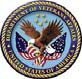 Department of Veterans AffairsRevised September 2007Revised 09/07	Table of Contents	iiPurposeThis training guide shows how to use the Agent Cashier options released in Accounts Receivable patch PRCA*4.5*114. This patch supports the First Party Lockbox initiative.Accounts Receivable software was modified to be able to automatically post funds received by the Lockbox Bank, to a patients account. Some new processes were introduced, such as the ability to deposit funds to the Suspense Account 36F3875 and to Link Payments. These new processes required changes to the Agent Cashier’s Menu. Many options were removed and new options added. This training guide shows how to use these new Agent Cashier options.It is important to know that the information entered by cashiers when processing payments has not changed, just the screens used to enter the information. The Lockbox patch, PRCA*4.5*114, introduces the use of List Manager screens to make payment processing and accessing account information easier and faster.A new mail group called RCDP PAYMENTS was added with patch PRCA*4.5*114. The Accounts Receivable package uses this mail group to communicate with the agent cashiers and MCCR staff. Any problems with the automatic processing of payments, information regarding linking payments, receipt/deposit errors, and FMS Cash Receipt (CR) document reject messages will be delivered to the mail group. Make sure the appropriate users are added as members of this mail group when this patch is installed at your facility.Please read the Overview section to learn more about the components and activities related to the Lockbox project.BLANK PAGEOverviewThe Lockbox project implements a centralized collection point for processing patient payments. As usual, patients will be treated at their local VA facility. If appropriate, billing and collection information will be created and stored in VISTA’s Accounts Receivable (AR) software package. Each month, patient-billing information will be transmitted to the Consolidated Copayment Processing Center (CCPC) system located at the Austin Automation Center (AAC). The CCPC prints and mails billing statements to patients. Revised billing statements will instruct patients to mail their payments to the national Lockbox Bank. The Lockbox Bank will record payment information for each patient account and relay that information back to the CCPC-Lockbox system.  At the same time, the Lockbox Bank will make a single, combined deposit and report the deposit amount to the U.S. Treasury. The payment information received by the CCPC- Lockbox system will be processed, verified and grouped by VA station number. Payment information will be transmitted nightly to each VA facility and to the Financial Management System (FMS) also located at the Austin Automation Center (AAC). AR will process the payment information and automatically apply payments to each specified patient account.The Lockbox project moves the mail-in payment processing from the local agent cashier to the Lockbox Bank and eliminates the associated manual data entry at the facility level. Of course, patients who wish to make payments in person can continue to do so.What is a Lockbox?A Lockbox is a centralized collection point for processing and depositing large volumes of payments. The collection center generally is close to a major mail-processing center to expedite the delivery of the mail. The Lockbox processes the mail and records the payments on a daily basis and a single deposit is made to the customers’ bank account. The deposits are made directly to a clearing bank and reported to Treasury at the same time. The funds are available in the customer’s account sooner than is possible using the existing manual process of depositing payments.The Lockbox receives mail deliveries from the post office 10 times a day and processes all mail on the day it is received (up to a specified cut-off time). By using specially coded envelopes to decrease the mail float and the expedited deposit process, the funds for a check can be in the VA’s account within three days of mailing.How will the Lockbox work for VA?On a daily basis the CCFC-Lockbox processes incoming payments and deposits the funds in the VA’s account. This deposit is recorded on-line in U.S. Treasury GOALS (an accounting system) with a pre-determined 215 number. Since the CCFC-Lockbox is the responsible party for the daily deposits they are also notified of any returned checks or credit vouchers or debit vouchers generated as a result of that deposit. This exception information is sent to the CCPC-Lockbox either electronically or in paper format for processing by the CCPC-Lockbox Exception Processing Section.If any correspondence is included with a payment, the Lockbox facility will forward these items on a daily basis to the CCPC-Lockbox Exception Processing Section for sorting and distribution to the medical centers.The remittance coupon on the outgoing patient statements has been designed to include the station and patient account number. During processing the Lockbox scans the account information for each payment and this enables the transmission records to include the account information. Once the payments are processed and deposited at the Lockbox site the data is summarized and transmitted to the CCPC-Lockbox. The data is verified, loaded in the database, and the receipts grouped by station number. Each night the payments are transmitted to their designated stations. AR systems at the hospitals receive the payment information via the MailMan system and automatically apply payments to the specified patient account based on an order of application.As is likely with any payment received via the mail, issues will arise as to where a specific payment is to be applied due to missing or incorrect account information. The CCPC-Lockbox Exception Processing Section can handle the majority of payments with missing account information. This group is responsible for identifying items that did not contain account information or where the account information was incomplete. They use supporting paper documentation provided by the Lockbox and automated tools provided within CCPC-Lockbox to identify these payments.  This staff also has the initial responsibility for handling the return items, debit vouchers, and credit vouchers. Although the CCPC-Lockbox Exception Processing Section can handle most identification issues, items will still arrive at the medical centers that local personnel will need to research and determine the correct application of the item.FMS/AAC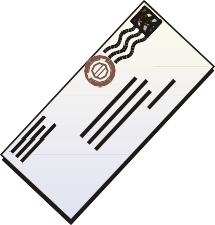 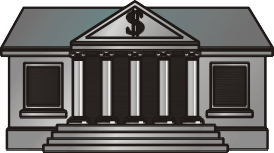 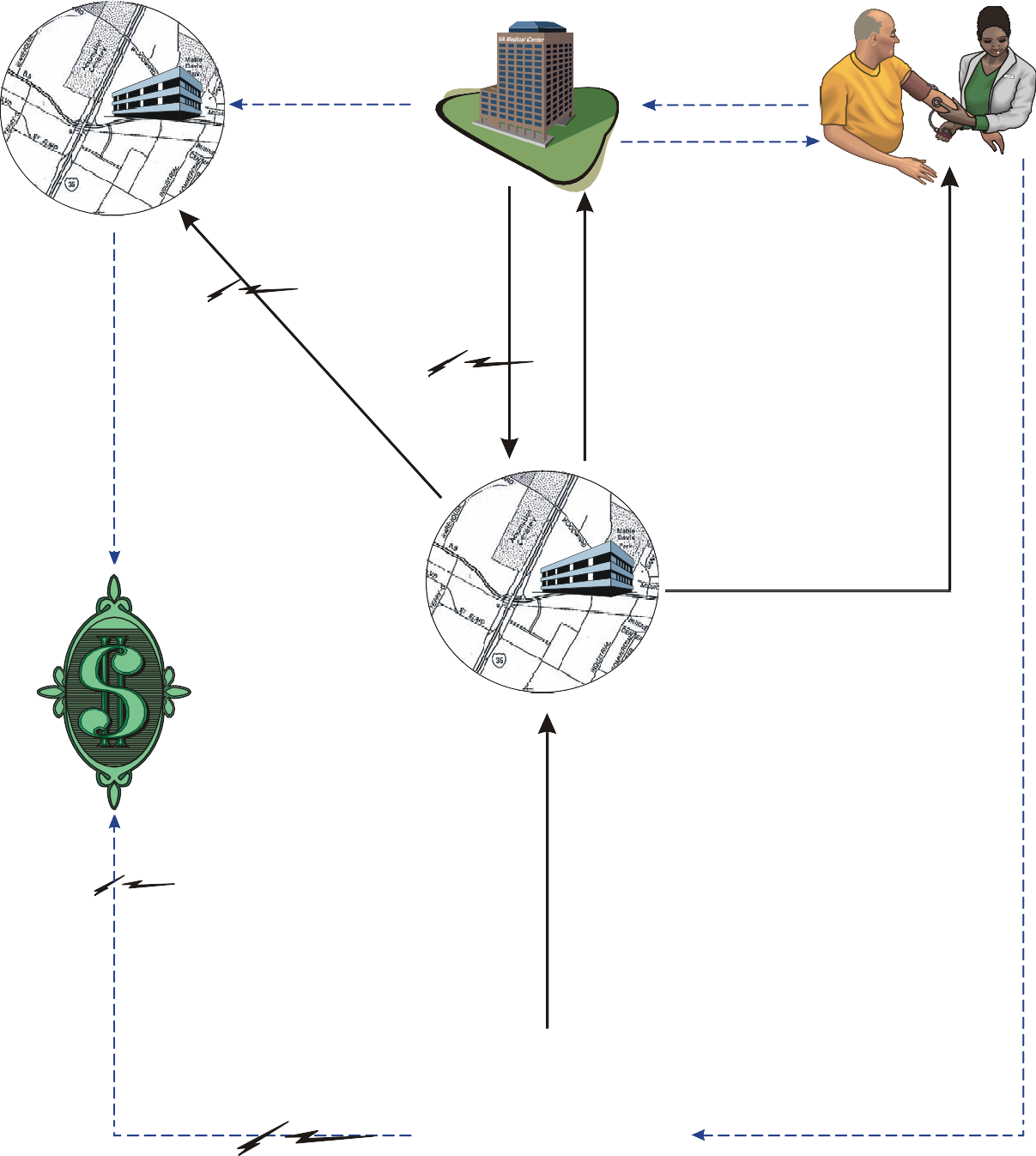 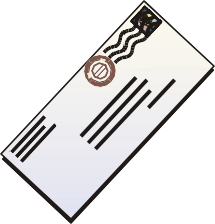 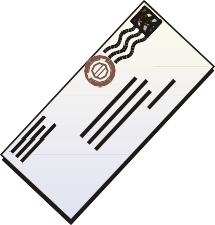 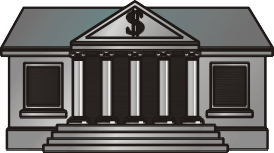 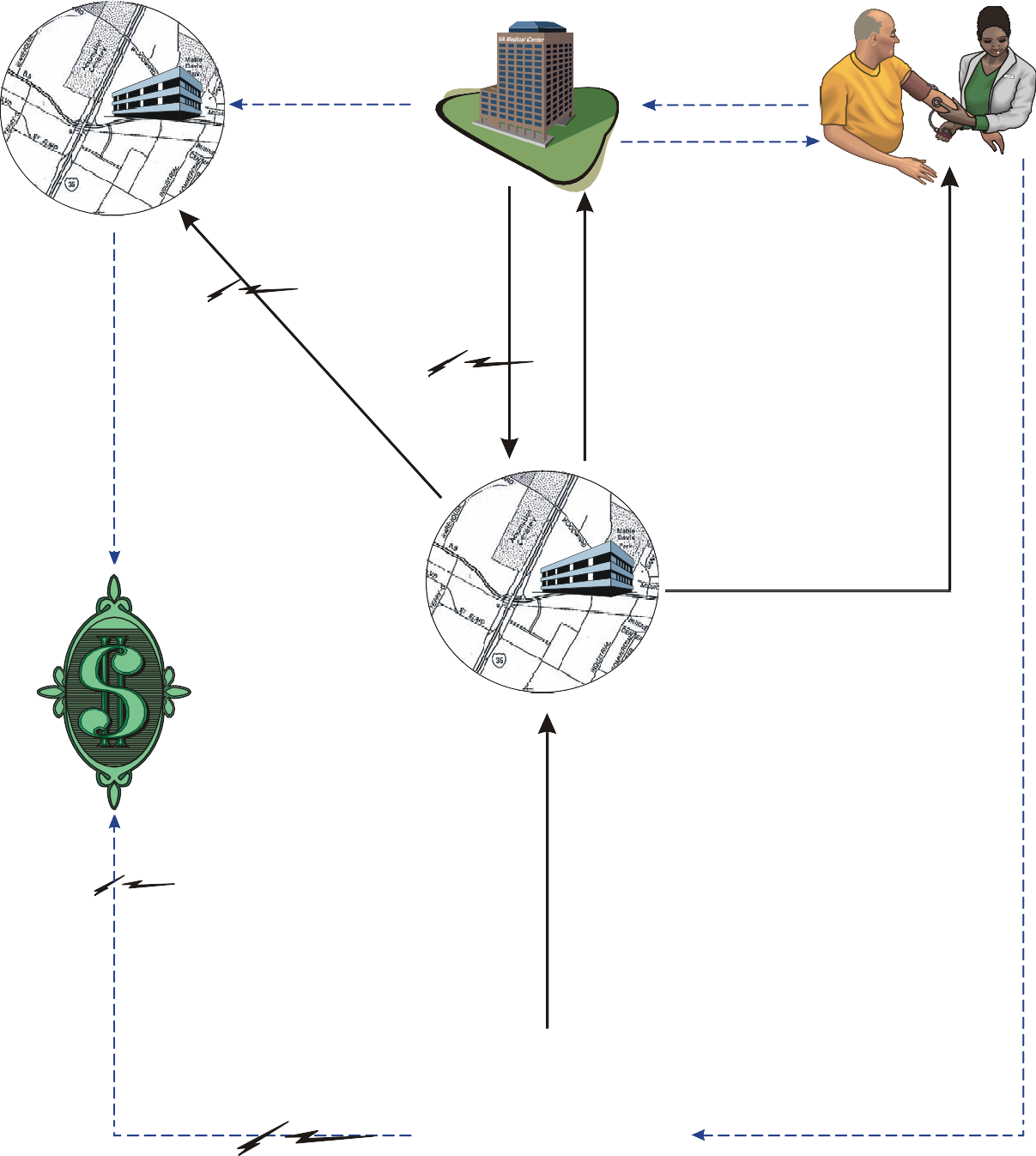 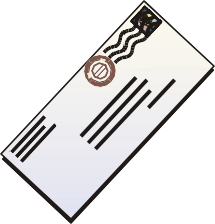 Overview Lockbox SystemPat ients Lockbox BankGetting StartedSTEP 1:	Select DP for opening up a deposit ticket.The Deposit Processing screen will display.STEP 2:	Type AR to Add a new receipt.STEP 3:	Type NP to record a payment. Complete the prompts needed to process a payment.Account Profile screenUse Select Status to change the list of bills that will display on the Account Profile. This example only shows bills in Open and Active status. That is why the Account Balance and the Total Balance Owed for All Bills displayed do not match.Bill Profile screenThere are three screens of information for this bill profile. Screen 2 shows the bill balance and collection follow up data. Screen 3 lists the transactions associated with this bill. Press Enter to see the additional screens.Automated payment and deposit processingIn order for a station to begin using the centralized collection process, a number of simple steps must first be accomplished. Stations will begin using the payment processing in a phased implementation and each station will be assigned an implementation date based on their current statement processing date for CCPC.Prerequisites to implementation:Successful installation of the AR portion of the software and notification to the VACO staff and the Austin Automation Center.Provide Austin Automation Center personnel with a Federal Express address for mailing purposes. This address will be used for mailing any checks, correspondence, and other hard copy items received at the Lockbox collection site that are required at the medical centers. The address may be provided via e-mail (MS Exchange or VISTA MailMan) or fax. E-mails should be sent to the following names: Perry, Jenie; White, Karen M.; Floyd, Jenifer; Simpson, Jerry W; and Falcon, Sergio. Faxed information may be faxed to (512) 326-6738.Refer to the same names and fax numbers after implementation to change the Federal Express information.Provide the following with the Federal Express information:Contact information, including routing indicatorStreet addressCity, state, zip codeContact phone numberSites must complete steps at least three days before the implementation date.Upon completion of these steps, AAC will update the address information and change a flag in the Lockbox system to modify the remittance address on the outgoing patient statements for that station to the collection site. About 10 days after the station’s statement date, the station will begin receiving automatic payment transmissions and AR updates.Additional information related to implementation:The current “remit to” station address will continue to be maintained in the CCPC system. This address will be used to send information received by lockbox, that does not require Fed-X priority, to the stations. It is important that stations keep this address current.Stations can add a comment to the Special Notice field in the AR system that will allow the notification of veterans of a new payment mailing address. This should be done six days prior to the implementation date. During testing of this patch some stations elected to add a comment and some did not. Neither adding a comment nor not adding a comment resulted in a large number of phone calls about the address change.New Menu and the List ManagerNew Agent Cashier menuThe Agent Cashier menu has changed, and, in fact, most of the options on this menu have changed. All of these changes were made to provide the agent cashiers with more information and to make payment processing an easier, more logical operation.List ManagerThe Lockbox patch introduces a new way to view and edit information called the List Manager. The List Manager is a tool that enables a user to do the following:	Display a list of related items	Browse back and forth through the items one at a time or by screen	Perform an action on a selected item from the list	Move to a related menu function without having to exit and enter a new menu option.This section of the Training Guide identifies the different sections of a List Manager screen, and show how to display and print information. A List Manager screen is divided into three sections; the header, the list and the action areas.Account Profile	Aug 24, 1999 16:00:40	Page:	1 of	3Account: ONE,ARPATIENT(000000001)	DOB: JAN 01, 1700Addr: 1 STREET ADDRESS, CITY, ST 00011	Phone: 555 555 5555RX Copay Exempt: NOACCOUNT BALANCE: 21.21	Pending Payments: 0.00BillNum  CareDate  Stat Bill Type	Principal Interest	Admin1  K941719  04/05/99  OPEN  C (MEANS TEST)	13.74	0.00	0.002  K936439  03/12/99  ACTI  RX CO-PAYMENT/NSC VET	7.47	0.00	0.003  K927498  02/02/99  COLL  RX CO-PAYMENT/NSC VET	0.00	0.00	0.004  K924944  01/19/99  COLL  C (MEANS TEST)	0.00	0.00	0.005  K920091  01/04/99  COLL  RX CO-PAYMENT/NSC VET	0.00	0.00	0.006  K917790  12/18/98  COLL  RX CO-PAYMENT/NSC VET	0.00	0.00	0.007  K917835  12/18/98  COLL  C (MEANS TEST)	0.00	0.00	0.008  K909807  11/15/98  COLL  C (MEANS TEST)	0.00	0.00	0.009  K906926  11/04/98  COLL  RX CO-PAYMENT/NSC VET	0.00	0.00	0.0010 K906212  11/02/98  COLL  C (MEANS TEST)	0.00	0.00	0.0011 K901135  10/06/98  COLL  RX CO-PAYMENT/NSC VET	0.00	0.00	0.0012 K865354  09/09/98  COLL  C (MEANS TEST)	0.00	0.00	0.0013 K850271  06/25/98  COLL  RX CO-PAYMENT/NSC VET	0.00	0.00	0.0014 K838044  06/02/98  COLL  C (MEANS TEST)	0.00	0.00	0.00+	Enter ?? for more actionsBP Bill Profile	NA Select New Account	EA Exit Action BT Bill Transactions	SS Select StatusSelect Action: Next Screen//Header AreaList AreaAction AreaThe first line of the header area shows the screen title, the current date and time, and which page of information is being displayed in the list area. For the example above, the screen title is Account Profile and the first of three pages of information is being displayed. Below that is the demographic information that pertains to the entry selected.The list area displays all of the information relating to the entry selected. In this example, it shows a list of bills for this account. The list area includes the heading for each column in this display. Be sure to look at the Page area of the header to see how many pages of information is part of the display.Another place to look to see if there is more than one screen of information is on the line (or message window) that separates the list area from the action area.On the far left side of the message window is a plus sign (+). This indicates that there is more information available to display. There are times when there are left or right arrows (<<< or>>>) displayed on this line. This indicates the screen is wider than 80 characters and there is additional information to the left or right of the screen hidden from view.It is important to pay attention to the text displayed in this message window. When viewing a Receipt Profile, this area of the screen will show when a receipt was processed.The action area displays just some of the actions that can be performed from the display screen. Most times there is a default action listed. In the example below, the default action is Next Screen. Press the Enter key to display the next screen of information. When there is no more information to display in the list area, the default usually changes to Quit.Each List Manager screen has actions that can be performed upon the items listed. Or there may be actions that will allow the user to perform a related function without having to exit and enter a new option. Actions that appear in parentheses ( ) are not available for selection.Actions are selected by typing the action name or abbreviation at the Select Action: prompt. In the example above, the abbreviation BP was typed. The system then prompts the user to enter the number of the bill from the list area.Users can also use a shortcut to perform an action on a selected item by typing in the action abbreviation, an equals sign and the list number.There are additional common actions that can be performed that are hidden from view. Type two question marks (??) at the Select Action: prompt, to see the list of the hidden actions that can be used.Here is a list of the common List Manager actions with a brief description. There is also the abbreviation for each action. Typing the abbreviation is the quickest way to select an action.Some actions are used to print information; type PS to print what appears on the screen and type PL to print all of the screens of information for the entry. Other actions are used to navigate through the list area. For example, type LS to move to the Last Screen of information. The List Manager can also recognize the navigation keys located on the keyboard. This includes the Page Up and Page Down keys as well as the up and down arrow keys..Deposit/Receipt/Payment ProcessingDeposit processingBegin posting payments by creating a deposit ticket. At the Select Agent Cashier Menu Option: prompt, type DP for Deposit Processing and press the Return key. The Deposit Processing screen will appear.There are a number of actions related to deposit processing that can be performed from this screen. These actions include edit deposit information, confirm the deposit, view a receipt profile, customize the data on the screen, or exit this screen.At the Select Action: prompt, type AR to Add a Receipt and begin posting payments from this option. Another option would be to post payments using the RP - Receipt Processing menu.Receipt – payment processingAt the Select Agent Cashier Menu Option: prompt, type RP for Receipt Processing and press Enter. Enter a new receipt number or choose an existing receipt number to begin posting payments. If adding a new receipt number, the user must identify the type of payment.HINT: Before posting payments for the first time, you may want to change how the Receipt- Processing screen looks. The Customize action allows you to decide what information you want shown on your screen, such as the check number, FMS details, comments, if you want a receipt printed after each transaction, and how to designate the 215 printer. The customize action is usually only performed once.At the Select Action: prompt, type CU to customize the screen display and options used when processing receipts.The next series of prompts allow the user to individually set up the way receipts print when entering payment transactions. The user can set up the software to automatically print a receipt to a device, never print the receipt, or ask each time to print the receipt. The user can also specify the printer to be used for printing receipts and eliminate the need to enter the device name each time.The Receipt Profile screen shows the receipt number, type of payment, deposit number, receipt status and FMS document information.At the Select Action: prompt, type NP for New Payment to begin entering payments.The prompts displayed when entering a payment have not changed. The (space-bar-Enter) option is still available to use when recording multiple transactions from one check.The display returns to the Receipt Profile screen as each payment is completed. The profile screen is helpful because it displays all of the payments attached to this receipt. This new screen also provides users with the ability to view the transactions previously entered on this receipt to prevent duplication of payments. As the list of payments grows, press the + (plus) or – (minus) keys to scroll up and down the transaction list.If a discrepancy occurs in the posting of payments a warning will be created to alert the clerk of a possible error being made.Use the action, EP (Edit Payment) to edit the payment and post the correct amount. Note that a comment is added showing the edit was done.Another new warning message may display when processing third-party payments for patients with Cat C bills on hold. If the patient has patient bills on hold, an alert will appear to notify the clerk of the situation. The clerk can make a determination if the payment should have gone to the Cat C charge.After entering all payments, the next step is to process the receipt. Some cashiers use the PL (Print List) action to print and review the entries on this receipt before processing.At the Select Action: prompt, type PR for Process Receipt to post payments. The system automatically checks for posting errors.At the BANK DEPOSIT DATE: prompt, enter in the date typed on the hardcopy SF215 Deposit Ticket. The bank deposit date in AR should match the date on the deposit ticket.At the Are you sure you want to PROCESS this receipt?: prompt, type Y for yes if this receipt is complete and correct.If a discrepancy occurs while trying to process a receipt, a warning will appear on the screen.Use the EP (Edit Payment) action to correct the payment transaction. Once all transactions are correct, continue to Process Receipt (PR).Again, the system reviews all transactions for any discrepancies, imbalances or inconsistencies. If no warnings appear the receipt is closed and payments are posted to accounts. An FMS document is generated, if appropriate. The document number is displayed. If a default 215 printer was defined (using the Customize action), the 215 will print at this time.Please note that a deposit can have multiple receipts and multiple cash receipt (CR) documents sent to FMS.The transmission is queued to go to FMS. The agent cashier now manually performs the actions required to process the deposit ticket. No further action is required until the confirmed deposit ticket is returned.The following is a sample of what is displayed when the Customize screen is set to display the FMS cash receipt.Receipts do not have to be pre-approved before processing. Patch PRCA*4.5*114 allows the receipt to be processed as soon as all payments have been entered. A deposit or receipt can no longer be voided. If a deposit is entered in error, confirm the deposit to close it. If a receipt is entered in error, process the receipt and it will be closed. If there are no payments on the receipt, no data will be processed in Accounts Receivable or sent to FMS.BLANK PAGESuspense AccountAccounts Receivable patch PRCA*4.5*114 introduces the functionality to deposit funds to Suspense account 36F3875. This account is used when there is a discrepancy in payments, normally due to an overpayment, an unidentifiable payment, or a duplicate payment. Funds that cannot be applied to a bill or account number should be recorded to Suspense. This action is accomplished when recording payments as shown below.At the Select Action: prompt, type NP for New Payment.At the Patient Name or Bill Number: prompt, press Enter instead of entering a patient’s name or bill number. This action creates a note on the screen stating the payment will be applied to the station’s suspense fund.At the Comment: prompt, enter the reason this payment is being placed in suspense. For this example, the reason is the cashier cannot identify the patient and needs to perform research related to the date of service of June 15, 1999 in order to apply the payment correctly.Once the payment information has been entered a transaction will appear on the Receipt Profile screen. This transaction displays a system generated suspense number, which will be the unapplied deposit number in FMS, in place of the account name. The comments entered are displayed also.See the Link Payment to Account section for information about clearing suspense issues.Link Payment to AccountThe Agent Cashier functionality provides the ability of stations to use Accounts Receivable to deposit funds to Suspense account 36F3875 (see section on Receipt Processing). These unapplied payments can be found under the option Link Payment To Account. When entering this option, the system will prompt the station for a beginning date to start the search. The screen will display a listing of all transactions that require action. Stations have the option of either linking these payments to an account (LP) or clearing these payments from the listing due to refunds to the original payee and/or transfers to other stations (CS).NOTE: The Accounts Receivable package will not create the FMS document to either move the funds or make payment to an entity. If the CR document has rejected and the station links the payment before re-processing the receipt, then the funds will be applied to the proper appropriation/fund and not to suspense. Also available under this option is a Suspense Report that shows what action the station took to move these funds from Suspense.Link Payment - scenario #1This scenario shows how to process a suspense payment that has been identified as belonging to a veteran's account. Select the Link Payment to Account option located on the Agent Cashier menu. Next, enter the payment date. Press Enter to list all unapplied payments.The Link Payments to Accounts screen will appear. At the Select Action: prompt, type LPfor Link Payment.The system provides help screens to guide the user through the process. For this example, payment number 3 is selected.The system checks the document status. If the document status is Transmitted or Queued for Transmission, the Link Payment action cannot proceed. Instructions are displayed to the user. In this example, the document status is Accepted by FMS and the Link Payment action continues.The system shows when the update is complete. It is critical that you read the notification message on the screen and follow the instructions provided.Here is an example of the MailMan message received after initial load of the software. The mail message includes instructions on how to proceed. The hint portion of this message is scheduled to disappear 30 days after the software is installed.The following is an example of the same MailMan message after the hint disappears.To move the funds from Suspense to the appropriate fund(s) in FMS, the station needs to sign on to FMS and manually create a TR document. An example of this document follows:FMS Screen 1 - HeaderFMS Screen 2 - Line InformationLink Payment - scenario #2This scenario refers to an unapplied payment that belongs to another station. When a station transfers funds to another facility from their suspense, then an OF 1017-G, Journal Voucher, should be initiated by the transferring site.Once the station has a journal voucher number, an expenditure transfer (EB) document can be created in FMS. This transaction will remove the unapplied deposit transaction from the transferring station's Suspense and deposit to the receiving station's Suspense. To verify the transaction is there for moving, the station would go to the UDST table. After the EB is processed, the station could return to this table to verify the record has been removed from their account and deposited to the other station. Station should fax the Journal Voucher to the receiving station for their action.FMS screenAn example of the EB document for the highlighted record is as follows.FMS screen - headerFMS screen 2 - line 001FMS screen 2 - line 002The receiving station will now have this transaction appear in their FMS suspense account, not in the AR suspense account. The receiving station must revert to manual procedure such as when you receive IRS or DMC payments.In order for the station to clear the suspense record from Accounts Receivable, the option CS Clear Suspense must be used.This option will allow you to enter the FMS document number used to clear the payment from the suspense account in FMS. Once an FMS document number is entered, the payment will no longer appear on the list as Unlinked.NOTE: If a payment has been linked to another account but the station had to do FMS input to move the funds from Suspense to the proper appropriation/fund, then this option would be used, also, to record that FMS action.This option will allow you to enter the FMS document number used to clear the payment from the suspense account in FMS. Once an FMS document number is entered, the payment will no longer appear on the list as Unlinked.Link Payment - scenario #3This outlines a suspense payment that goes to more than one account and/or is a combination of part account and part refund. The current functionality will not let you do partial postings for a Suspense record in the AR package. An example of this type situation would be that the station decides that of a $100 payment that was recorded in Suspense that $45.80 should be applied to the veteran’s account and the balance of $54.20 should be refunded to the insurance company. The Link Payment (LP) option does not allow you to change the money amount from $100 to$45.80 – it would link the whole $100 to the veteran’s account. This situation raises the question: What should a station do to clear the item from the Suspense listing? The following steps are suggested as one way to accomplish this plus provide a tracking document that will answer future questions as to how the amount was applied.Obtain a journal voucher number.Create a dummy receipt using the journal voucher number (RP Receipt Processing) making sure not to reference a deposit ticket number.Post the payment amount (NP New Payment) to the veteran’s account.Process the receipt (PR Process Receipt). Since this receipt is not linked to a deposit, a code sheet will not be generated to FMS. See step 6.Prepare a public voucher to pay the insurance company, again using the journal voucher number.Go online to FMS to create the appropriate FMS documents:TR transaction to process the amount posted to the veteran’s accountPS transaction to process the payment to the insurance companyPrepare the journal voucher annotating the different transactions accomplished to move/pay the Suspense funds.Record in the AR package under the Clear Suspense (CS) option TR/PS XXXXXX where XXXXXX represent the journal voucher number.Suspense ReportThe Suspense Report provides the station with a listing of those transactions that have been acted upon. The report can be useful for inquiries as to the action taken on unapplied amounts. The station will have a record as to the type of FMS transaction input, which indicates whether the amount was linked, transferred out, or paid to an entity. Unapplied amounts that were linked to an account will show on this report as "x" under CLEAR FMS DOC ID#. In order to record the FMS transaction, the station would use the Clear Suspense (CS) option.This action will print a report showing all unlinked payments received between selected dates that were processed to the station's suspense account and later cleared by on-line FMS input.BLANK PAGEException Processing Due to Lockbox at the Station LevelAs to be expected, there will be payments received at the Lockbox that will not contain all the proper account information that will lead to same day transmission to the appropriate station. Although Exception Processing Section (EPS) staff at the Financial Services Center (FSC) will handle the majority of these payments, there will still be instances where the EPS will make a judgment call as to which station should receive these payments and forward all documentation to the station for action.Below is a table that lists some of the most common exceptions that the station may encounter. If a station needs further information or copies of checks, then a call should be placed to the EPS for assistance. Stations are not to call the CCPC-Lockbox unless instructed by EPS.BLANK PAGEUnlinked Payments Created by Lockbox ProcessingStations will receive a daily MailMan message informing them of what was processed through Lockbox. This message will go to members of the RCDP PAYMENTS mail group. This message gives the deposit ticket number, the receipt number, the FMS document ID number created, the total amount of the deposit, and the number of unlinked payments. Unlinked payments will be deposited to Suspense with an unapplied deposit number of L+YYMMDD+Tranasaction number where L stands for Lockbox and YYMMDD is the date of the deposit.Stations should review the unlinked payments under the LP Link Payments option on the Agent Cashier menu. The most common reason as to why a payment will not link is the account number (SSN) does not match an account in the station’s file. Account numbers can be off due to Lockbox scanner not reading the coupon correctly, the station has updated an account number after generation of the letters/coupons, or the payment belongs to another station for which the station number was misread by the Lockbox scanner.If the station cannot determine the account based on the account number and stub name given, then the EPS in Austin should be contacted for getting copies of the check(s).The batch and sequence number assigned by the Lockbox Bank is helpful when identifying the item(s) in question. This information is available using the Receipt Processing option. The user needs to use the Customize action and answer yes to the prompt, Do you want to show acct lookup, batch and sequence information?.Once the station has determined the proper account or station that the payment applies to, the station should refer back to the section, Link Payment to Account for clearing the items from Suspense.Example of Lockbox MailMan messageBLANK PAGEProfilesAccount Profile optionThis option allows you to profile a patient's account using List Manager screens. Once you access the Account Profile screen, you can display account, bill, and transaction information through the following List Manager actions:  Bill Profile, Bill Transactions, Select New  Account, and Select Status. Refer to the following examples for information about these screens.There are also several List Manager actions available that allow you to navigate through the screens, print information, etc. A double ?? entered at the Select Action: prompt displays these actions for selection.Account Profile screenThis screen displays account information such as patient demographic and billing information, and whether the patient is RX Copay Exempt.Bill Profile screenThis screen provides bill information such as patient demographics, the dates the bill was prepared and activated, the category and status.Bill Transactions DisplayThis screen provides information such as bill and account numbers, patient demographics, and transaction information such as transaction #, date, type, and principle, interest and administrative charges.Select Status actionThe Select Status action allows you to display bills for a specific status or multiple statuses. At this time, the only bills displayed are those in an Open status.At the Select Action: prompt, type SS to select status of bills to display.The Select Status action allows you to display bills for a specific status or multiple statuses. The list of available statuses for bills is displayed. A double asterisk [**] next to the status indicates the account has bills with that status. You can also select all statuses by entering an asterisk [*] or no statuses by entering a minus [-].To de-select a status, enter the status number again.As each status is selected, the word selected appears next to the status. Once you've entered all statuses you want displayed, press the Return key at the Select STATUS of bills to display: prompt.The Account Profile screen now shows all of the bills with the statuses selected. This is a powerful tool. There is no default display.The system will always display only those statuses that you select. If the display doesn’t look right, be sure to use the Select Status action to make sure the correct statuses are selected. This action will not change any other user’s display.ReportsList of Receipts ReportThis option prints a list of receipts opened during a selected date range.This report provides the date the receipt was opened, receipt number, type of payment, the user who processed the receipt, the count of payments on the receipt, the amount, the cash receipt transaction number, if applicable, and status. Counts and totals by type of payment (i.e., cash, check, money order, LBX (lockbox), TDA, DMC, IRS) are also provided. This report allows the user to compare the amount of manual transactions to those made by lockbox.Deposit Reconciliation ReportThis report shows all cash receipt documents sent to FMS for a selected range. You can print a summary or detailed report.Deposit Reconciliation - Summary ReportThe summary report shows the total cash receipt dollars sent to FMS.Deposit Reconciliation - Detailed ReportThe detailed report shows the individual lines in the cash receipt document sent to FMS.Extended Check/Credit Card SearchThis option searches all payments within a specified date range for a check or credit card number. First, specify whether the search is for a check or credit card. Then enter the number the system should look for. Next, select the Type of Match that should be performed. Choose either Exact Match - the number entered is an exact match to the check or credit card number, or Contains - the numbers entered are contained in the check or credit card number but may not be the complete number. The Contains feature is helpful if the complete check/credit card number is not available or cannot be read.This screen below shows how to search for a check number with a match type of contains.If the user prints this report to their screen, the date range of the search as well as the search criteria is displayed. The message PRESS ^ at anytime to STOP search will appear. This allows the user to stop the search.For this example, three matches are found.The second example shows how to search for a credit card number with a match type of equals.Again, if the user prints this report to their screen, the date range of the search as well as the search criteria is displayed. The message PRESS ^ at anytime to STOP search will appear. This allows the user to stop the search.For this example, one match is found.BLANK PAGEAppendixGlossaryAACAustin Automation Center. VA’s data center site where CCPC resides and CCPC-Lockbox design, development and implementation occur.ARAccounts Receivable. In this context, refers to VA’s automated system designed to further process first party medical debt co-payments received electronically from CCPC-Lockbox; developed and maintained by the VHA Chief Information Office.AccountRecords established for an individual debtor in the AR Debtor file. One account can have any number of bills, just as a VISA or Master Card account can be used for multiple purchases.Accounting Classification Code (ACC)Nine-character codes used for budget purposes. The FMS ACC’s replace CALM fund control points.Accounting TechnicianThe person in Fiscal Service who is responsible for processing accounting transactions.Account ProfileA screen display or printout showing a summary of activity on an entire Accounts Receivable (refer to Transaction Profile for a view of a single transaction on an account).Accounts ReceivableIn the broadest sense, these are debts owed to the Department of Veterans Affairs. Throughout the documentation, this term is used interchangeably with the term bills for ease of expression. The Accounts Receivable section of Fiscal Service is that person or group of people whose duty it is to establish and maintain debtor account records.Accounts Receivable ClerkThe person in Fiscal Service who establishes, audits and maintains the station's debt collection files.AdjustmentA transaction that makes an administrative change to the principal balance of a bill or an account.Admin ChargeAn administrative charge incurred during the debt collection process and added to an account's principal balance. Fees for locator searches, marshal fees, and court costs are administrative charges.Aged Unmatched PaymentsPayments that are unmatched because station number and/or patient account number are missing and meet an age criteria of 30 days. Aged unmatched payments are recorded in the FSC FMS suspense account during the next processing of the suspense transfer and are no longer available for online matching.Agent CashierThe person in Fiscal Service (often physically located elsewhere) who makes or receives payments on debtor accounts and issues official receipts.ADP Security OfficerThe person responsible for the security of the computer systems. This person is responsible for the computer's physical integrity and the integrity of the records stored in it. Includes overseeing who has access to which files.AMISAutomated Management Information System.Application CoordinatorThe individual responsible for the implementation, training and troubleshooting of the AR software package.Batches, Batch TypesGroupings of payments that are related because of the form of payment, amount of payment and/or the number of documents mailed with the form of payment.BillA receivable that has been generated by a billing service or section. See the bill types 1080, 1081, OTHER (1114), or UB-92.Bill for CollectionThe actual bill produced by an 1114 type billing. Formerly the second (carbon copy) page of the preprinted Form 1114 now only accessible to the Accounts Receivable Section as an electronic bill.Billing ClerkThat person in a billing service or section that is responsible for generating bills.Billing CycleThe life cycle of a Bill, from generation through approval, transmission to AR, mailing to the debtor, and being liquidated by posted payments until the debt has been paid.Billing Document (BD)An FMS document created for detailed receivables by Accounts Receivable during the audit process.Bill NumberEach bill has a unique number, tracked by service/section, which is used to identify it. It is usually assigned automatically by the system (see Common Bill Numbering Series).Budget Object Code (BOC)Four-digit number used to identify purchases. The FMS BOCs are equivalent to CALM subaccounts.Cash Receipt (CR)An Accounts Receivable document used to record deposit information from the SF-215 deposit ticket into FMS.Category C (Hospital Care)Entitlement category for inpatient care in a VA medical center, non-service connected veterans whose income level exceeds certain minimums as determined by the MAS eligibility unit.Category C (Nursing Home Care)Entitlement category for long-term care in a VA nursing home, non-service connected veterans whose income level exceeds certain minimums as determined by the MAS eligibility unit.Category C (Outpatient Care)Entitlement category for outpatient care at a VA medical center, non-service connected veterans whose income level exceeds certain minimums as determined by the MAS eligibility unit.CCPCConsolidated Copayment Processing Center System maintained at the Austin Automation Center; CCPC receives station input and generates monthly billing statements to collect first party medical debt copayments.Common Numbering SeriesThis is a preset series of procurement DOC ID used by accounting technicians to generate new accounting transactions for AR. Application coordinators establish the common numbering series used by a facility.CorrectionA change made to a billing record before the initial bill is generated.Coupon Synonyms: Remittance Coupon, Remittance Slip, StubThe lower portion of the CCPC billing statement that is perforated for return with the payment in cash, check or credit card.COWCThe Committee on Waivers and Compromises. An appellate body, located in The Department of Veterans Affairs Veterans Benefits Administration Regional Offices.CreditA payment which, when posted to an account, reduces the principal balance (the debt). Scheduled payments under a repayment plan are credits.Credit Card ItemsPayments processed through the Lockbox on credit cards. Due to the business rules requiring a printed remittance coupon with credit card payments, all credit card items should contain a patient account number and facility number.Credit/Debit MemosMiscellaneous adjustments to the VA account for anything other than return check items. These items are not included in the electronic transmission and are processed manually. As they are a type of payment data, manual procedures for their processing will be defined as part of the scope of the Lockbox.CR – See Cash ReceiptCrime of Personal ViolenceThe result of a crime of personal violence; occurs in a state where the victim is entitled to receive health care and services at the expense of the state or a political subdivision. Billings are forwarded to the District Counsel for collection.DCDepartment of Veterans Affairs' Office of the District Counsel. District Counsel areas of responsibility do not correspond to the Veterans Health Service and Research Administration regions.DebitA charge or fee which when posted to an account increases the principal balance (the debt). Interest and administrative charges are debits.Debit Voucher – See SF 5515Debt CollectionThis is the official name given to the process of sending out bills and collecting payments.DebtorA patient, person, vendor, insurance company or institution that owes the VA money.DefaultA suggested response provided by the system.Demand LetterThe follow-up letters that are sent to a debtor, reminding him/her of the outstanding debt are called demand letters.Deposit Ticket – See SF 215Disputed Credit Card ItemsDebit transactions processed by the Lockbox for credit card transactions that were disputed by the customer and the funds returned to that person. These items are not included in the electronic transmission and are processed manually. As they are a type of payment data, manual procedures for their processing will be defined as part of the scope of the Lockbox.DOJThe United States Department of Justice.Electronic SignatureThe electronic signature replaces the written signature on all AR documents used within your facility. Documents going off-station will require a written signature as well. The electronic signature code is used by all individuals who have the authority to approve actions (approve requests, purchase orders, obligations, etc.). The electronic signature is encrypted so that no one, not even a computer programmer, can tell what it is.EPS – See Exception Processing SectionException Processing Section, EPSAn organization within the VA Financial Services Center in Austin established to handle CCPC- Lockbox payment resolution through queries and updates, and mail from the Lockbox bank.Federal Tax IDA unique number that identifies your station to the Internal Revenue Service.Financial Services CenterVA organization in Austin; site where EPS staff resides and online CCPC-Lockbox tools will be used to resolve CCPC-Lockbox payment issues.FMSThe Financial Management System that is responsible for centralized accounting.FMS Document ID (DOC ID)The station number plus a unique document number. Formerly called the CALM PAT number.FL 4-480The first demand letter for ineligible category debtors.FL 4-481The first demand letter for humanitarian category debtors.FL 4-482The second demand letter for ineligible, humanitarian and category C debtors.FL 4-483The third demand letter for debts under $200 for medical care.FL 4-484The third demand letter for debts between $200 and $1200 for medical care.FL 4-485The third demand letter for debts over $1200 for medical care.FL 4-513The first demand for category C (Means Test) debts.FSC – See Financial Services CenterGLThe general ledger to which all accounting transactions are posted.HoldA hold is a temporary restriction placed on mailing demand letters for a particular account. It is usually used when a debtor has made arrangements to pay the debt and letters would be redundant.HumanitarianHumanitarian billings are for non-veterans treated at a VA facility for a medical emergency. Also includes veterans treated under presumed eligibility later found to be ineligible.ICDInterest computation date. Usually the date of the first demand letter. (NOTE: Do not confuse this with the International Classification of Disease codes — usually referred to as the ICD-9 Codes.)Identified Return ItemsReturn items for which the EPS staff was able to associate account and station number. Once identified, hardcopies of these items are sent to the appropriate station.IneligibleIneligibles are veterans who have received medical care at a VA facility, but were later found not entitled to such service.Integrated BillingIntegrated Billing (IB) is a software package that acts as an interface between the service that establishes a debt and the billing process in AR.Invoice AddressThe address printed on a purchase order to instruct the vendor where to mail his/her invoice.Insurance Company FileFile Number 36 holds information about the insurance companies that your station does business with. Debtor's address may be drawn from this file but is maintained separately. If the desired company is not in the file, contact MAS to have it added.InterestAmount charged to an account being paid on a repayment plan for carrying the account or on delinquent accounts.Matched Payments Synonym: Original Receipts; Original Messages; Matched Receipts. Electronic payments for which the Lockbox bank information identifies the station to which a payment applies; typically also identifies to which patient account a payment applies; forms of payment may be cash, check or charge.National Roll-UpThe National Roll-Up software includes a central database to reside at the San Francisco CIO Field Office and interface software to reside at each field station. The interface software collects Accounts Receivable data from AR Version 4.5 and sends this data to the central database. The CIO field office will then process the AR data collected to centrally produce, for all sites, the VA Schedule 9 Report for the U.S. Treasury.No-fault Auto AccidentUsed for medical care required as the result of a motor vehicle accident in a state that has no- fault automobile insurance.Non-Cash CRA CR document automatically created by the AR system to reflect the electronic receipt of funds via the Lockbox. No cash is actually received at the sites for these credit amounts to their account but they must still record the electronic deposit of the money to FMS. Each station that receives money for each fund the money is applied to will create one document.OFMOffice of Financial Management.Overpayment Document (OP)FMS document used to create manual refunds to veterans, insurance companies, etc. Formerly a972.13 CALM code sheet.PAT NumberFormerly, a unique number used to identify a CALM document. FMS DOC ID replaces the CALM PAT.Patient Statement of AccountThe monthly statement for patient type debtors, reflecting all activity (both charges and payments) recorded for that patient since his last statement was printed.Premature PaymentsLockbox payments for VA facilities that are not yet capable of accepting electronic payments from the CCPC-Lockbox application. Premature payment amounts are recorded in FSC suspense via the CR transaction. EPS is required to review premature payment records in Lockbox and totake action outside Lockbox to transfer the funds to the VA facility. Following full-scale implementation of CCPC-Lockbox, occurrence of this condition should be rare.RDRegional Director.Referral AmountThreshold amounts that determine (often independently) which accounts are referred to the District Counsel or the Department of Justice.Repayment PlanIf a debt is so large that the debtor can't repay it in a lump sum a repayment plan may be established to pay it in regularly scheduled installments. Can be established by the fiscal officer or as the result of negotiations with the District Counsel or Department of Justice.Return ItemsChecks that have been returned to the Lockbox for insufficient funds and have been debited from the VA bank account. These items are included in the daily Federal Express package. For the purposes of this document, Return Items will be treated as a distinct activity for payments made by check, which is different than other debit voucher adjustments.Schedule 9A detailed report of receivables due to the VA. It categorizes receivables by age and status. With the release of the National Roll-up software, Schedule 9 will be centrally produced in San Francisco.Site ParametersInformation (such as station number, cashier's address, billing address, etc.) that is unique to your station. All of AR uses a single Site Parameter file.SF 215, Standard Form 215, Deposit TicketA standard government form used to record monetary deposits to VA, processed through theU.S. Treasury Department. Each deposit ticket is numbered and dated; together, the number and date make a document unique.SF 5515, Standard Form 5515; Debit VoucherA standard government form used to record debits to VA, processed through the U.S. Treasury Department. Each debit voucher is numbered and dated; together, number and date make a document unique.Stub See Coupon.Sub-BOCTwo-digit code used with payroll BOCs.Tasked JobA job, usually a printout, which has been scheduled to run at a predetermined time in the future. Tasked jobs are set up to run without having a person watching over them.Tort FeasorUsed for medical care provided as the result of a crime. A type of billing in which a firm receivable is not recorded until it is paid.TransactionAny action that affects a bill or an account. All transactions are numbered sequentially and can be examined individually.Transaction NumberA number assigned by the computer for an activity against a debt (such as increase adjustment, decrease adjustment, payment, etc.)Transaction ProfileA screen display or printout that shows a summary of a single transaction.UB-92Uniform Bill 92 is a statement of charges for medical care used for all patient billing. Its use is restricted to the IB portion of the medical administration automated system.Unmatched Payment Synonym: Secondary Receipts; Secondary Messages; Secondary Payments.Check and cash payments that are transmitted to AAC CCPC-Lockbox that lack enough information to identify to which station and/or which patient account they apply; require manual intervention of EPS staff to resolve using Lockbox-supplied queries and related pieces of mail; may require AR personnel to resolve once the station is identified. A payment could be considered unmatched for a number of reasons, including but not limited to the following items:payments received without a remittance slip and no or only a partial account number written on the checkcash received with no remittance couponremittance coupon unreadableVA Form 1080A billing form used to transfer funds from one government agency to another when a check will be issued.VA Form 1081A billing form used to bill other government agencies.VA Form 1114This form has been discontinued and has been replaced by the electronic bill of collection.Vendor FileAn AR file of all the vendors the facility does business with. This file, File #440, contains ordering and billing address, contract information, and telephone numbers. The debtor's address may be drawn from this file, but is maintained separately. The vendor must be established by Austin to be added to FMS files.Worker's CompensationUsually referred to as Worker's Comp. Medical care provided as a result of an incident/accident occurring during a veteran's employment and covered by the Office of Worker's Compensation Program (OWCP).Write-off Document (WR)FMS document created to record an Accounts Receivable write-off.Sample Patient Statement and Mail Messages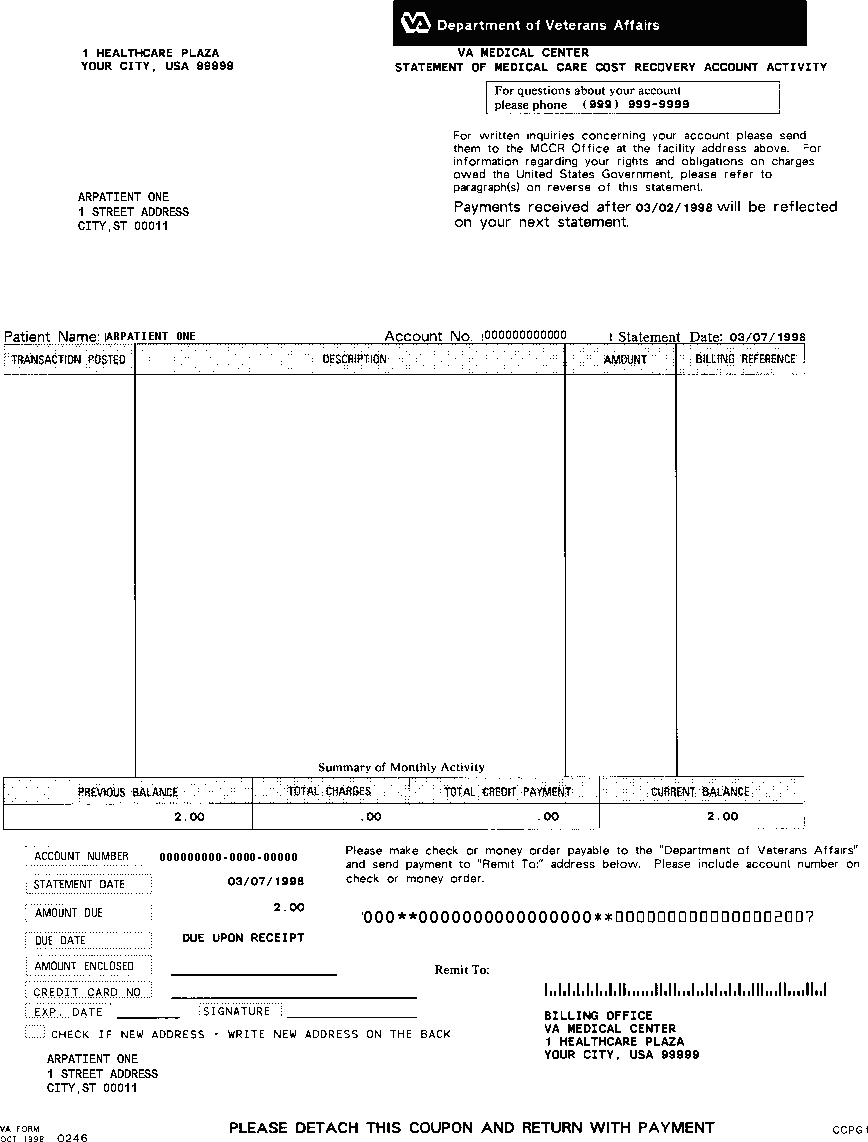 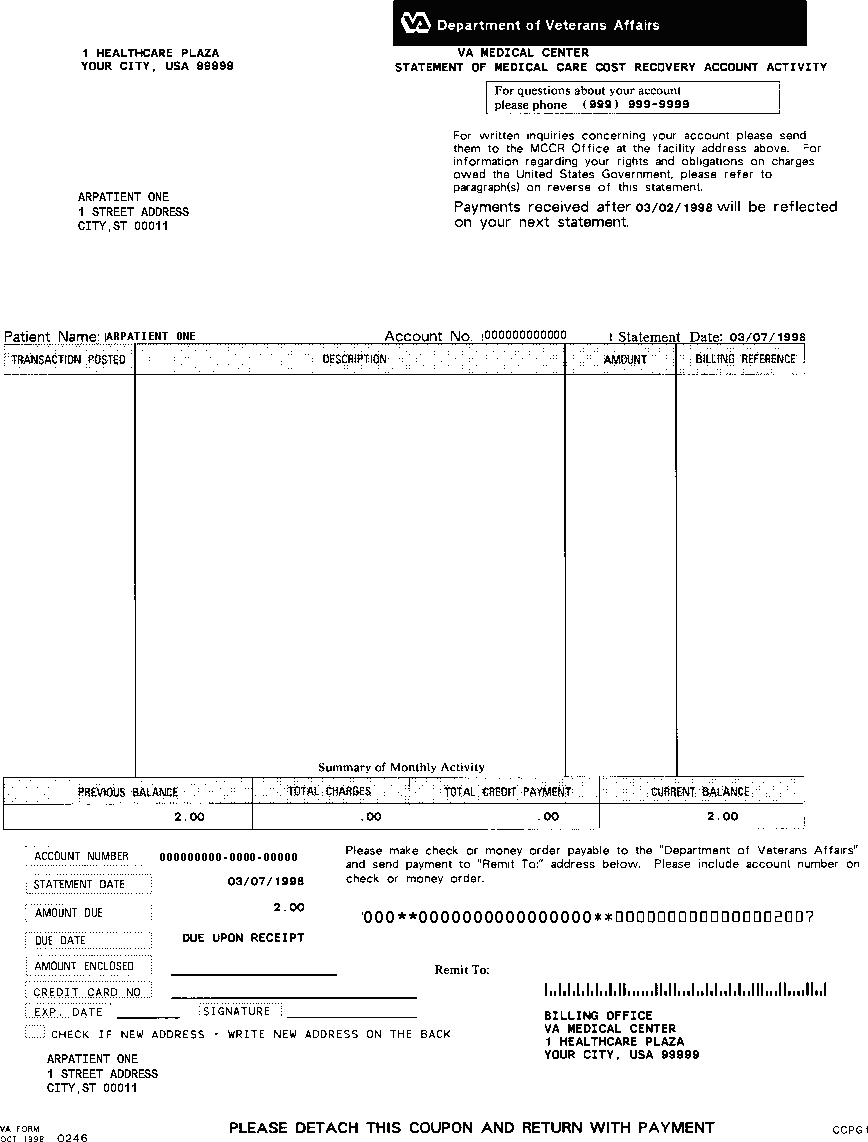 Transfer payment from Suspense messageLockbox Auto Payment Processing Completed messageFMS Cash Receipt Document Rejected messageFrequently Asked QuestionsHow will the stations record the amounts received at the Lockbox?Receipt and deposit data will be transmitted to the medical centers on a daily basis. The transmission records will be automatically posted to a patient’s account.Can the agent cashier at the medical center still receive payments against a patient’s account?Yes, it will still be possible to receive payment information at the medical centers.What about patients who send back prescription refills with their payment?Prescription refills, letters, address changes and other correspondence received at the Lockbox site will be sent to the Austin Automation Center. These items will be sorted and sent to the appropriate station.Why I am not receiving the MailMan messages?Users should check to see if they are a member of the RCDP PAYMENTS mail group.I need to get a copy of the check processed by Lockbox. Who do I call and what information will they need?The user will call the EPS and provide the deposit number, deposit date, batch number, sequence number, and amount.I called EPS for assistance and they are asking me for a batch and sequence number. Where can I find this information?This information is available under Receipt Processing. The use needs to use the customize action and answer YES when prompted to display account lookup, batch and sequence information.How do I deposit funds to the bank?Before this software update, users would approve a receipt (step 1) and then deposit to the bank (step 2) in order to generate the FMS CR document. These steps are now accomplished with the Process Receipt (PR) option that posts the payments to the accounts plus generates the FMS document.I have posted a payment on the wrong receipt. Can I correct this?As long as the receipt has not been processed, the user can move the payment from one type receipt to another. In the past, the user could only move a cash payment to a check payment. With this new software, the user can move any type payment from one receipt to another.I linked a payment to an account but the funds are still in my station's FMS suspense account. Why?Stations are required to do on-line input for items that have posted to Suspense in FMS. The software will not generate an FMS document to clear these funds from Suspense.I What portion of my workload will lockbox process?During testing, the lockbox processed an average of 45% of all the transactions for the stations. The List of Receipts Reports option provides information on all types of receipts. It summarizes volumes and dollar values for the date range selected.Troubleshooting TipsThe Account Profile screen doesn’t display all the bills for an account.Use the Select Status action to change the list of bills that will display on the Account Profile. See the Profiles section of this guide to see how to use the Select Status action.The Receipt Profile screen doesn’t display the check and credit card information for a payment.Use the Customize action to customize the screen display and options used when processing receipts.Select Agent Cashier Menu Option:DP	Deposit ProcessingRP	Receipt ProcessingLP	Link Payment To AccountDeposit Processing	Jul 27, 1999 13:12:02	Page:Deposit Processing	Jul 27, 1999 13:12:02	Page:1 of	11 of	1Deposit #: 111111	Deposit Status: OPEN Deposit Date: JUL 27, 1999Opened By: VALOCKBOX,ONE	Date/Time	Opened: JUL 27, 19Confirmed By:	Date/Time Confirmed:Deposit #: 111111	Deposit Status: OPEN Deposit Date: JUL 27, 1999Opened By: VALOCKBOX,ONE	Date/Time	Opened: JUL 27, 19Confirmed By:	Date/Time Confirmed:99	13:1299	13:12Receipt	Payment Type	OpenDate	ByProcDate	By	CountTotalPaid*** No RECEIPTS for this deposit *** TOTAL DOLLARS FOR DEPOSITBank: Bank Trace Number: Agency Location Code:Agency Title:FMS CR Documents0.000.00Enter ?? for more actionsEnter ?? for more actionsEnter ?? for more actionsEnter ?? for more actionsED Edit Deposit	AR Add ReceiptCD Confirm Deposit	RP Receipt ProfileSelect Action: Quit//AR Add ReceiptCU Customize EA Exit ActionReceipt Profile	Jul 27, 1999 13:13:54	Page:	1 of	1Receipt #: 11111111	Type of Payment: CASH PAYMENTDeposit #: 111111	Receipt Status: OPENFMS Document: NOTSENT	FMS Doc Status: NOT ENTERED#	Account	Pay Date	By	Pay Amt	Proc AmtTOTAL DOLLARS FOR RECEIPT	0.00	0.00Receipt HistoryOpened By: VALOCKBOX,ONE	Date/Time	Opened: JUL 27, 1999 13:13Last Edit By:	Date/Time Last Edit:Processed By:	Date/Time Processed:FMS Cash Receipt Document: NOT SENT	Status: NOT ENTEREDEnter ?? for more actionsNP New Payment	AP Account Profile	PR Process Receipt EP Edit Payment	RR Reprint Receipt	21 (215 Report)CP Cancel Payment	CU Customize	EA Exit Action MP Move Payment	ER Edit ReceiptSelect Action: Quit//NP	New PaymentPATIENT NAME OR BILL NUMBER: PAYMENT AMOUNT:DATE OF PAYMENT:CHECK #:CHECK BANK/ROUTING #:DATE OF CHECK:Account ProfileAug 24, 1999 16:00:40	Page:	1 ofAug 24, 1999 16:00:40	Page:	1 ofAug 24, 1999 16:00:40	Page:	1 ofAug 24, 1999 16:00:40	Page:	1 ofAug 24, 1999 16:00:40	Page:	1 of1Account: ONE,ARPATIENT Addr: 1 STREET ADDRRX Copay Exempt: NOACCOUNT BALANCE: 36(000000001)	DOB: JAN 01,ESS, CITY, ST	00011	Phone: 555 555.21	Pending Payments: 0.00(000000001)	DOB: JAN 01,ESS, CITY, ST	00011	Phone: 555 555.21	Pending Payments: 0.00(000000001)	DOB: JAN 01,ESS, CITY, ST	00011	Phone: 555 555.21	Pending Payments: 0.00(000000001)	DOB: JAN 01,ESS, CITY, ST	00011	Phone: 555 555.21	Pending Payments: 0.00(000000001)	DOB: JAN 01,ESS, CITY, ST	00011	Phone: 555 555.21	Pending Payments: 0.0017005555BillNum	CareDateStatBill TypePrincipalInterestAdmin1	K941719	04/05/99OPENC (MEANS TEST)13.740.000.002	K936439	03/12/99ACTIRX CO-PAYMENT/NSC VET7.470.000.00TOTAL BALANCE OWED FOR ALL BILLS DISPLAYEDTOTAL BALANCE OWED FOR ALL BILLS DISPLAYEDTOTAL BALANCE OWED FOR ALL BILLS DISPLAYED21.210.000.00Enter ?? for more actionsEnter ?? for more actionsEnter ?? for more actionsEnter ?? for more actionsEnter ?? for more actionsEnter ?? for more actionsEnter ?? for more actionsBP Bill ProfileBT Bill Transactions	Select Action: Quit//NA Select New Account SS Select StatusEAExitActionBill Profile	Aug 24, 1999 16:01:43Page:	1 of	3***** ACCOUNTS RECEIVABLE BILL PROFILE FOR 111-K941719 ********** ACCOUNTS RECEIVABLE BILL PROFILE FOR 111-K941719 ********** ACCOUNTS RECEIVABLE BILL PROFILE FOR 111-K941719 *****Account: ONE,ARPATIENT(00000001)		DOB: JAN 01, 1700 Addr: 1 STREET ADDRESS, CITY, ST	00011Phone: 555 555 5555Bill Number: 111-K941719	Category: C (MEANS TEST) Date	Prepared: APR 05, 1999		Status: OPENDate Activated: APR 05, 1999@15:34:07Date Status Up: APR 05, 1999	By:Resulting From:Type of Care: OUTPATIENT CARE(NSC)Remark:Interest Effective Rate Date: JAN 01, 1999		Annual Rate: .05 Admin Effective Rate Date: JAN 01, 1999	Monthly Rate: .45Last Int/Admin Charge Date:Account: ONE,ARPATIENT(00000001)		DOB: JAN 01, 1700 Addr: 1 STREET ADDRESS, CITY, ST	00011Phone: 555 555 5555Bill Number: 111-K941719	Category: C (MEANS TEST) Date	Prepared: APR 05, 1999		Status: OPENDate Activated: APR 05, 1999@15:34:07Date Status Up: APR 05, 1999	By:Resulting From:Type of Care: OUTPATIENT CARE(NSC)Remark:Interest Effective Rate Date: JAN 01, 1999		Annual Rate: .05 Admin Effective Rate Date: JAN 01, 1999	Monthly Rate: .45Last Int/Admin Charge Date:Account: ONE,ARPATIENT(00000001)		DOB: JAN 01, 1700 Addr: 1 STREET ADDRESS, CITY, ST	00011Phone: 555 555 5555Bill Number: 111-K941719	Category: C (MEANS TEST) Date	Prepared: APR 05, 1999		Status: OPENDate Activated: APR 05, 1999@15:34:07Date Status Up: APR 05, 1999	By:Resulting From:Type of Care: OUTPATIENT CARE(NSC)Remark:Interest Effective Rate Date: JAN 01, 1999		Annual Rate: .05 Admin Effective Rate Date: JAN 01, 1999	Monthly Rate: .45Last Int/Admin Charge Date:+	Enter ?? for more actions+	Enter ?? for more actions+	Enter ?? for more actionsBT Bill Transactions	NB Select New Bill	EA Exit ActionSelect Action: Next Screen//BT Bill Transactions	NB Select New Bill	EA Exit ActionSelect Action: Next Screen//BT Bill Transactions	NB Select New Bill	EA Exit ActionSelect Action: Next Screen//Select Clerk's AR Menu Option: Agent Cashier MenuDP	Deposit Processing RP	Receipt ProcessingLP	Link Payment To AccountAP	Account ProfileBP	Bill ProfileBT	Bill Transactions TP	Transaction ProfileLR	List Of Receipts ReportEX	Extended Check/Credit Card SearchPD	Patient Payment/Refund Transaction History Inquiry RH	Release Holds on ARTPJI	Third Party Joint InquiryAR Menu OptionActionDeposit ProcessingSelect to process deposits.Receipt ProcessingSelect to process receipts.Link Payment To AccountSelect to link an unmatched payment to an account.Account ProfileProfile a patient's account.Bill ProfileProfile a bill.Bill TransactionsList all the transactions for a bill.Transaction ProfileProfile a transaction recorded against a bill.List Of Receipts ReportPrint a list of receipts opened between selected date ranges.Extended Check/Credit Card SearchSearch all payments for a check or credit card number.Patient Payment/Refund Transaction History InquiryLists a history of payment/refund transactions for a patient for a specified date range.Release Holds on ARSelect to release holds on Means Test bills. When a payment is received from an insurance company, any holds on bills to be sent to the patient need to be removed and the patient should be billed. This option allows the user to forward the bills from MCCR to AR to start the collection process.Third Party Joint InquirySet of actions and screens for Third Party AR/IB Joint Inquiry. Provides detailed information on any third party claim.Account Profile	Aug 24, 1999 16:00:40Page:Page:1of3Account: ONE,ARPATIENT(000000001)	DOB: JAN 01, 1700Addr: 1 STREET ADDRESS, CITY, ST	00011	Phone: 555 555 5555RX Copay Exempt: NOACCOUNT BALANCE: 21.21	Pending Payments: 0.00Account: ONE,ARPATIENT(000000001)	DOB: JAN 01, 1700Addr: 1 STREET ADDRESS, CITY, ST	00011	Phone: 555 555 5555RX Copay Exempt: NOACCOUNT BALANCE: 21.21	Pending Payments: 0.00Account: ONE,ARPATIENT(000000001)	DOB: JAN 01, 1700Addr: 1 STREET ADDRESS, CITY, ST	00011	Phone: 555 555 5555RX Copay Exempt: NOACCOUNT BALANCE: 21.21	Pending Payments: 0.00Account: ONE,ARPATIENT(000000001)	DOB: JAN 01, 1700Addr: 1 STREET ADDRESS, CITY, ST	00011	Phone: 555 555 5555RX Copay Exempt: NOACCOUNT BALANCE: 21.21	Pending Payments: 0.00Account: ONE,ARPATIENT(000000001)	DOB: JAN 01, 1700Addr: 1 STREET ADDRESS, CITY, ST	00011	Phone: 555 555 5555RX Copay Exempt: NOACCOUNT BALANCE: 21.21	Pending Payments: 0.00Account: ONE,ARPATIENT(000000001)	DOB: JAN 01, 1700Addr: 1 STREET ADDRESS, CITY, ST	00011	Phone: 555 555 5555RX Copay Exempt: NOACCOUNT BALANCE: 21.21	Pending Payments: 0.00Account: ONE,ARPATIENT(000000001)	DOB: JAN 01, 1700Addr: 1 STREET ADDRESS, CITY, ST	00011	Phone: 555 555 5555RX Copay Exempt: NOACCOUNT BALANCE: 21.21	Pending Payments: 0.00BillNum	CareDate	Stat	Bill Type	Principal Interest	AdminBillNum	CareDate	Stat	Bill Type	Principal Interest	AdminBillNum	CareDate	Stat	Bill Type	Principal Interest	AdminBillNum	CareDate	Stat	Bill Type	Principal Interest	AdminBillNum	CareDate	Stat	Bill Type	Principal Interest	AdminBillNum	CareDate	Stat	Bill Type	Principal Interest	AdminBillNum	CareDate	Stat	Bill Type	Principal Interest	Admin1	K941719	04/05/99	OPEN	C (MEANS TEST)13.740.000.000.000.002	K936439	03/12/99	ACTI	RX CO-PAYMENT/NSC VET7.470.000.000.000.003	K927498	02/02/99	COLL	RX CO-PAYMENT/NSC VET0.000.000.000.000.004	K924944	01/19/99	COLL	C (MEANS TEST)0.000.000.000.000.005	K920091	01/04/99	COLL	RX CO-PAYMENT/NSC VET0.000.000.000.000.006	K917790	12/18/98	COLL	RX CO-PAYMENT/NSC VET0.000.000.000.000.007	K917835	12/18/98	COLL	C (MEANS TEST)0.000.000.000.000.008	K909807	11/15/98	COLL	C (MEANS TEST)0.000.000.000.000.009	K906926	11/04/98	COLL	RX CO-PAYMENT/NSC VET0.000.000.000.000.0010 K906212	11/02/98	COLL	C (MEANS TEST)0.000.000.000.000.0011 K901135	10/06/98	COLL	RX CO-PAYMENT/NSC VET0.000.000.000.000.0012 K865354	09/09/98	COLL	C (MEANS TEST)0.000.000.000.000.0013 K850271	06/25/98	COLL	RX CO-PAYMENT/NSC VET0.000.000.000.000.0014 K838044	06/02/98	COLL	C (MEANS TEST)0.000.000.000.000.00Enter ?? for more actionsEnter ?? for more actionsEnter ?? for more actionsEnter ?? for more actionsEnter ?? for more actionsEnter ?? for more actionsEnter ?? for more actionsBP Bill Profile	NA Select New AccountEAExitActionBT Bill Transactions	SS Select StatusSelect Action: Next Screen// BP	Bill ProfileSelect Bill:	(1-33):Enter ?? for more actionsBP Bill Profile	NA Select New Account	EA Exit Action BT Bill Transactions	SS Select StatusSelect Action: Next Screen// BP=14Select Action: Next Screen//	??The following actions are also available:+	Next Screen	<	Shift View to Left	PS	Print Screen-	Previous Screen	FS	First Screen	PL	Print List UP	Up a Line	LS	Last Screen	SL	Search ListDN	Down a Line	GO	Go to Page	ADPL Auto Display(On/Off)>	Shift View to Right	RD	Re Display Screen	Q	QuitActionAbbreviationDescriptionNext Screen+Move to the next screenPrevious Screen-Move to the previous screenUp a LineUPMove up one line in the listDown a LineDNMove down one line in the listShift View to Right>Move the screen to right if the screen width is more then 80 charactersShift View to Left<Move the screen to left if the screen width is more then 80 charactersFirst ScreenFSMove to the first screenLast ScreenLSMove to the last screenGo to PageGOGo to a selected page in the listRe-Display ScreenRDClear and re-display the current screenPrint ScreenPSPrint the header area and the portion of the list currently displayedPrintPLPrint the header area and all the items on the listSearch ListSLSearch for text in list areaAuto-Display(On/Off)ADPLTurns on/off display of actions at bottom of screenQuitQQuit this screenDeposit Processing	Aug 19, 1999 09:56:11	Page:Deposit Processing	Aug 19, 1999 09:56:11	Page:Deposit Processing	Aug 19, 1999 09:56:11	Page:Deposit Processing	Aug 19, 1999 09:56:11	Page:Deposit Processing	Aug 19, 1999 09:56:11	Page:Deposit Processing	Aug 19, 1999 09:56:11	Page:1 of	1Deposit #: 111111	Deposit Status: OPEN Deposit Date: JUL 27, 1999Opened By: VALOCKBOXM,ONE	Date/Time	Opened: JUL 27, 19Confirmed By:	Date/Time Confirmed:Deposit #: 111111	Deposit Status: OPEN Deposit Date: JUL 27, 1999Opened By: VALOCKBOXM,ONE	Date/Time	Opened: JUL 27, 19Confirmed By:	Date/Time Confirmed:Deposit #: 111111	Deposit Status: OPEN Deposit Date: JUL 27, 1999Opened By: VALOCKBOXM,ONE	Date/Time	Opened: JUL 27, 19Confirmed By:	Date/Time Confirmed:Deposit #: 111111	Deposit Status: OPEN Deposit Date: JUL 27, 1999Opened By: VALOCKBOXM,ONE	Date/Time	Opened: JUL 27, 19Confirmed By:	Date/Time Confirmed:Deposit #: 111111	Deposit Status: OPEN Deposit Date: JUL 27, 1999Opened By: VALOCKBOXM,ONE	Date/Time	Opened: JUL 27, 19Confirmed By:	Date/Time Confirmed:Deposit #: 111111	Deposit Status: OPEN Deposit Date: JUL 27, 1999Opened By: VALOCKBOXM,ONE	Date/Time	Opened: JUL 27, 19Confirmed By:	Date/Time Confirmed:99	13:12ReceiptReceiptPayment Type	OpenDateByProcDate	By	CountProcDate	By	CountTotal Paid111111111CASH PAYMENT	07/27/99LT15.002LOCKBOXTSTCHECK/MO PAYMENT 08/19/99DS486.50TOTAL DOLLARS FOR DEPOSITTOTAL DOLLARS FOR DEPOSITTOTAL DOLLARS FOR DEPOSITTOTAL DOLLARS FOR DEPOSIT591.50Bank:Bank:Bank:Bank:Bank Trace Number:Bank Trace Number:Bank Trace Number:Bank Trace Number:Agency Location Code:Agency Location Code:Agency Location Code:Agency Location Code:Agency Title:Agency Title:Agency Title:Agency Title:Enter ?? for more actionsEnter ?? for more actionsEnter ?? for more actionsEnter ?? for more actionsEnter ?? for more actionsEnter ?? for more actionsEnter ?? for more actionsED Edit Deposit	AR Add ReceiptCD Confirm Deposit	RP Receipt ProfileSelect Action: Quit//AR Add ReceiptED Edit Deposit	AR Add ReceiptCD Confirm Deposit	RP Receipt ProfileSelect Action: Quit//AR Add ReceiptED Edit Deposit	AR Add ReceiptCD Confirm Deposit	RP Receipt ProfileSelect Action: Quit//AR Add ReceiptED Edit Deposit	AR Add ReceiptCD Confirm Deposit	RP Receipt ProfileSelect Action: Quit//AR Add ReceiptCU Customize EA Exit ActionSelect	Receipt Profile	Aug 19, 1999 09:05:19	Page:	1 of 1Receipt #: LOCKBOXTST	Type of Payment: CHECK/MO PAYMENTDeposit #: 111111	Receipt Status: OPENFMS Document: NOTSENT	FMS Doc Status: NOT ENTERED#	Account	Pay Date	By	Pay Amt	Proc AmtTOTAL DOLLARS FOR RECEIPT	0.00	0.00Receipt HistoryOpened By:	Date/Time	Opened: AUG 19, 1999 09:04Last Edit By:	Date/Time Last Edit:Processed By:	Date/Time Processed:FMS Cash Receipt Document: NOT SENT	Status: NOT ENTEREDEnter ?? for more actionsNP New Payment	AP Account Profile	PR Process Receipt EP Edit Payment	RR Reprint Receipt	21 (215 Report)CP Cancel Payment	CU Customize	EA Exit Action MP Move Payment	ER Edit ReceiptSelect Action: Quit//Do you want to show check and credit card information? YES//Do you want to show acct lookup, batch and sequence information? NO// Do you want to show comments? YES//Do you want to show the FMS cash receipt documents? YES//Select one of the following:Never Print the ReceiptAlways Print the ReceiptMaybe, Ask to Print the Receipt Print Receipt: NEVER//You now have the option of setting up the default printer for automatically printing the 215 report when a receipt is processed.Enter the Default Printer for Printing the 215 Report:<enter device or leave blank>Receipt Profile	Aug 19, 1999 09:09:31	Page:	1 of	2Receipt Profile	Aug 19, 1999 09:09:31	Page:	1 of	2Receipt #: LOCKBOXTST	Type of Payment: CHECK/MO PAYMENTDeposit #: 111111	Receipt Status: OPENFMS Document: NOTSENT	FMS Doc Status: NOT ENTEREDReceipt #: LOCKBOXTST	Type of Payment: CHECK/MO PAYMENTDeposit #: 111111	Receipt Status: OPENFMS Document: NOTSENT	FMS Doc Status: NOT ENTERED#	Account	Pay Date	By	Pay Amt	Proc Amt#	Account	Pay Date	By	Pay Amt	Proc Amt1	ONE,ARPATIENT A	08/19/99	DS	32.500.00Check #: PP-7	Date: 08/17/99	Bank #: 63/3522	ONE,ARPATIENT B	08/19/99	DS	25.000.00Check #: 1234	Date: 08/17/99	Bank #: 62/356TOTAL DOLLARS FOR RECEIPT	57.500.00Receipt HistoryOpened By:	Date/Time	Opened: AUG 19, 199909:04Last Edit By:	Date/Time Last Edit: AUG 19, 199909:09Processed By:	Date/Time Processed:+	Transaction # 2 has been ADDED.Enter ?? for more actionsEnter ?? for more actionsNP New Payment	AP Account Profile	PR Process ReceiptNP New Payment	AP Account Profile	PR Process ReceiptEP Edit Payment	RR Reprint Receipt	21 (215 Report)EP Edit Payment	RR Reprint Receipt	21 (215 Report)CP Cancel Payment	CU Customize	EA Exit ActionCP Cancel Payment	CU Customize	EA Exit ActionMP Move Payment	ER Edit ReceiptMP Move Payment	ER Edit ReceiptSelect Action: Next Screen// NP New PaymentSelect Action: Next Screen// NP New PaymentPATIENT NAME OR BILL NUMBER: PAYMENT AMOUNT:DATE OF PAYMENT:CHECK #:CHECK BANK/ROUTING #:DATE OF CHECK:Receipt Profile	Aug 19, 1999 09:11:13	Page:	1 of	2Receipt Profile	Aug 19, 1999 09:11:13	Page:	1 of	2Receipt #: LOCKBOXTST	Type of Payment: CHECK/MO PAYMENT Deposit #: 111111		Receipt Status: OPENFMS Document: NOTSENT	FMS Doc Status: NOT ENTEREDReceipt #: LOCKBOXTST	Type of Payment: CHECK/MO PAYMENT Deposit #: 111111		Receipt Status: OPENFMS Document: NOTSENT	FMS Doc Status: NOT ENTERED#	Account	Pay Date	By	Pay Amt	Proc Amt#	Account	Pay Date	By	Pay Amt	Proc Amt1	ONE,ARPATIENT A	08/19/99	DS	32.500.00Check #: PP-7	Date: 08/17/99	Bank #: 63/3522	ONE,ARPATIENT B	08/19/99	DS	25.000.00Check #: 1234	Date: 08/17/99	Bank #: 62/3563	ONE,ARPATIENT C	08/19/99	DS	14.000.00Check #: 1234	Date: 08/17/99	Bank #: 62/3564	ONE,ARPATIENT D	08/19/99	DS	15.000.00Check #: 1234	Date: 08/17/99	Bank #: 62/356TOTAL DOLLARS FOR RECEIPT	86.500.00+	Transaction # 4 has been ADDED.Enter ?? for more actionsEnter ?? for more actionsNP New Payment	AP Account Profile	PR Process ReceiptNP New Payment	AP Account Profile	PR Process ReceiptEP Edit Payment	RR Reprint Receipt	21 (215 Report)EP Edit Payment	RR Reprint Receipt	21 (215 Report)CP Cancel Payment	CU Customize	EA Exit ActionCP Cancel Payment	CU Customize	EA Exit ActionMP Move Payment	ER Edit ReceiptMP Move Payment	ER Edit ReceiptSelect Action: Next Screen//Select Action: Next Screen//Receipt Profile	Aug 19, 1999 10:46:13	Page:	1 of	1Receipt #: LOCKBOXTST	Type of Payment: CHECK/MO PAYMENTDeposit #: 123456	Receipt Status: OPENFMS Document: NOTSENT	FMS Doc Status: NOT ENTERED#	Account	Pay Date	By	Pay Amt	Proc Amt1	111-K942688	08/19/99	DS	183.20	0.00WARNING: Amount paid greater than amount billed ($ 45.80) Check #: 1234	Date: 08/17/99	Bank #: 62/356TOTAL DOLLARS FOR RECEIPT	Warning messages display on	-	--------0.00Receipt Profile screen.Enter ?? for more actionsNP New Payment	AP Account Profile	PR Process Receipt EP Edit Payment	RR Reprint Receipt	21 (215 Report)CP Cancel Payment	CU Customize	EA Exit Action MP Move Payment	ER Edit ReceiptSelect Action: Next Screen// EP Edit PaymentReceipt Profile	Aug 19, 1999 11:26:07	Page:	1 of	2Receipt Profile	Aug 19, 1999 11:26:07	Page:	1 of	2Receipt #: LOCKBOXTST	Type of Payment: CHECK/MO PAYMENTDeposit #: 123456	Receipt Status: OPENFMS Document: NOTSENT	FMS Doc Status: NOT ENTEREDReceipt #: LOCKBOXTST	Type of Payment: CHECK/MO PAYMENTDeposit #: 123456	Receipt Status: OPENFMS Document: NOTSENT	FMS Doc Status: NOT ENTERED#	Account	Pay Date	By	Pay Amt	Proc Amt#	Account	Pay Date	By	Pay Amt	Proc Amt1	ONE,ARPATIENT A	08/19/99	DS	45.80	0.00Check #: 1234	Date: 08/17/99	Bank #: 62/3562	**ONE,ARPATIENT A	08/19/99	DS	0.00	0.00Check #: 1234	Date: 08/17/99	Bank #: 62/356Cancel Data: Amount $183.20 decreased in original trans#11	ONE,ARPATIENT A	08/19/99	DS	45.80	0.00Check #: 1234	Date: 08/17/99	Bank #: 62/3562	**ONE,ARPATIENT A	08/19/99	DS	0.00	0.00Check #: 1234	Date: 08/17/99	Bank #: 62/356Cancel Data: Amount $183.20 decreased in original trans#1TOTAL DOLLARS FOR RECEIPT**indicates payment is CANCELLEDMessage indicates change was made to transaction.Message indicates change was made to transaction.Enter ?? for more actionsEnter ?? for more actionsNP New Payment	AP Account Profile	PR Process Receipt EP Edit Payment	RR Reprint Receipt	21 (215 Report)CP Cancel Payment	CU Customize	EA Exit Action MP Move Payment	ER Edit ReceiptSelect Action: Next Screen//NP New Payment	AP Account Profile	PR Process Receipt EP Edit Payment	RR Reprint Receipt	21 (215 Report)CP Cancel Payment	CU Customize	EA Exit Action MP Move Payment	ER Edit ReceiptSelect Action: Next Screen//Type of payment: CHECK/MO PAYMENT Adding a NEW payment transaction: # 3PATIENT NAME OR BILL NUMBER: K942688	BC/BS OF NJ	ACTIVE	$45.80 ... Thisbill appears to have other patient bills on 'hold'.Amount Owed: $45.80PAYMENT AMOUNT:Receipt Profile	Aug 19, 1999 09:11:13	Page:	1 of	2Receipt Profile	Aug 19, 1999 09:11:13	Page:	1 of	2Receipt #: LOCKBOXTST	Type of Payment: CHECK/MO PAYMENT Deposit #: 111111		Receipt Status: OPENFMS Document: NOTSENT	FMS Doc Status: NOT ENTEREDReceipt #: LOCKBOXTST	Type of Payment: CHECK/MO PAYMENT Deposit #: 111111		Receipt Status: OPENFMS Document: NOTSENT	FMS Doc Status: NOT ENTERED#	Account	Pay Date	By	Pay Amt	Proc Amt#	Account	Pay Date	By	Pay Amt	Proc Amt1	ONE,ARPATIENT A	08/19/99	DS	32.500.00Check #: PP-7	Date: 08/17/99	Bank #: 63/3522	ONE,ARPATIENT B	08/19/99	DS	25.000.00Check #: 1234	Date: 08/17/99	Bank #: 62/3563	ONE,ARPATIENT D	08/19/99	DS	14.000.00Check #: 1234	Date: 08/17/99	Bank #: 62/3564	ONE,ARPATIENT G	08/19/99	DS	15.000.00Check #: 1234	Date: 08/17/99	Bank #: 62/356TOTAL DOLLARS FOR RECEIPT	86.500.00+	Transaction # 4 has been ADDED.Enter ?? for more actionsEnter ?? for more actionsNP New Payment	AP Account Profile	PR Process ReceiptNP New Payment	AP Account Profile	PR Process ReceiptEP Edit Payment	RR Reprint Receipt	21 (215 Report)EP Edit Payment	RR Reprint Receipt	21 (215 Report)CP Cancel Payment	CU Customize	EA Exit ActionCP Cancel Payment	CU Customize	EA Exit ActionMP Move Payment	ER Edit ReceiptMP Move Payment	ER Edit ReceiptSelect Action: Next Screen// PR Process ReceiptSelect Action: Next Screen// PR Process ReceiptChecking payment amounts versus billed amounts ...	payments okay.BANK DEPOSIT DATE: AUG 19, 1999Are you sure you want to PROCESS this receipt? NO// YESWARNING: Transaction 9 payment of $ 229.00 exceeds billed amount $ 209.00 Adjust payments listed above before processing.Updating AR accounts... Done.Transmitting CR document to FMS... Done. FMS document number CR-111K9A0467 Queuing 215 report... Use Customize Option to set up the default printer.Receipt Profile	Aug 19, 1999 12:38:18	Page:	3 of	4Receipt Profile	Aug 19, 1999 12:38:18	Page:	3 of	4Receipt Profile	Aug 19, 1999 12:38:18	Page:	3 of	4Receipt #: LOCKBOXTST	Type of Payment: CHECK/MO PAYMENTDeposit #: 123456	Receipt Status: CLOSEDFMS Document: CR-111K9A0468	FMS Doc Status: QUEUED FOR TRANSMISSIONReceipt #: LOCKBOXTST	Type of Payment: CHECK/MO PAYMENTDeposit #: 123456	Receipt Status: CLOSEDFMS Document: CR-111K9A0468	FMS Doc Status: QUEUED FOR TRANSMISSIONReceipt #: LOCKBOXTST	Type of Payment: CHECK/MO PAYMENTDeposit #: 123456	Receipt Status: CLOSEDFMS Document: CR-111K9A0468	FMS Doc Status: QUEUED FOR TRANSMISSION+#	Account	Pay Date	By	Pay Amt	Proc Amt+#	Account	Pay Date	By	Pay Amt	Proc Amt+#	Account	Pay Date	By	Pay Amt	Proc Amt1	ONE,ARPATIENT A	08/19/99	DS	32.50	0.00Check #: PP-7	Date: 08/17/99	Bank #: 63/3522	ONE,ARPATIENT B	08/19/99	DS	25.00	0.00Check #: 1234	Date: 08/17/99	Bank #: 62/3563	ONE,ARPATIENT D	08/19/99	DS	14.00	0.00Check #: 1234	Date: 08/17/99	Bank #: 62/3564	ONE,ARPATIENT G	08/19/99	DS	15.00	0.00Check #: 1234	Date: 08/17/99	Bank #: 62/356TOTAL DOLLARS FOR RECEIPT	86.50	0.00Receipt HistoryOpened By:	Date/Time	Opened: AUG 19, 1999 10:25Last Edit By:	Date/Time Last Edit: AUG 19, 1999 11:38Processed By:	Date/Time Processed: AUG 19, 1999 12:361	ONE,ARPATIENT A	08/19/99	DS	32.50	0.00Check #: PP-7	Date: 08/17/99	Bank #: 63/3522	ONE,ARPATIENT B	08/19/99	DS	25.00	0.00Check #: 1234	Date: 08/17/99	Bank #: 62/3563	ONE,ARPATIENT D	08/19/99	DS	14.00	0.00Check #: 1234	Date: 08/17/99	Bank #: 62/3564	ONE,ARPATIENT G	08/19/99	DS	15.00	0.00Check #: 1234	Date: 08/17/99	Bank #: 62/356TOTAL DOLLARS FOR RECEIPT	86.50	0.00Receipt HistoryOpened By:	Date/Time	Opened: AUG 19, 1999 10:25Last Edit By:	Date/Time Last Edit: AUG 19, 1999 11:38Processed By:	Date/Time Processed: AUG 19, 1999 12:361	ONE,ARPATIENT A	08/19/99	DS	32.50	0.00Check #: PP-7	Date: 08/17/99	Bank #: 63/3522	ONE,ARPATIENT B	08/19/99	DS	25.00	0.00Check #: 1234	Date: 08/17/99	Bank #: 62/3563	ONE,ARPATIENT D	08/19/99	DS	14.00	0.00Check #: 1234	Date: 08/17/99	Bank #: 62/3564	ONE,ARPATIENT G	08/19/99	DS	15.00	0.00Check #: 1234	Date: 08/17/99	Bank #: 62/356TOTAL DOLLARS FOR RECEIPT	86.50	0.00Receipt HistoryOpened By:	Date/Time	Opened: AUG 19, 1999 10:25Last Edit By:	Date/Time Last Edit: AUG 19, 1999 11:38Processed By:	Date/Time Processed: AUG 19, 1999 12:36Receipt PROCESSED.NP (New Payment)	AP Account Profile	PR Process Receipt EP (Edit Payment)	RR Reprint Receipt	21 215 ReportCP (Cancel Payment)	CU Customize	EA Exit Action MP (Move Payment)	ER (Edit Receipt)Select Action: Quit//NP (New Payment)	AP Account Profile	PR Process Receipt EP (Edit Payment)	RR Reprint Receipt	21 215 ReportCP (Cancel Payment)	CU Customize	EA Exit Action MP (Move Payment)	ER (Edit Receipt)Select Action: Quit//NP (New Payment)	AP Account Profile	PR Process Receipt EP (Edit Payment)	RR Reprint Receipt	21 215 ReportCP (Cancel Payment)	CU Customize	EA Exit Action MP (Move Payment)	ER (Edit Receipt)Select Action: Quit//FMS Cash Receipt Document: CR-111K9A0468	Status: QUEUED FOR TRANSMIFMS Cash Receipt Document: CR-111K9A0468	Status: QUEUED FOR TRANSMICTL^ARS^FMS^111^DOC^CR^10	^	^111K9A0468 ^19990819^123619^001^001^001^~CTL^ARS^FMS^111^DOC^CR^10	^	^111K9A0468 ^19990819^123619^001^001^001^~DOC^~CR1^CR^111K9A0468 ^10	^N^~DOC^~CR1^CR^111K9A0468 ^10	^N^~CR2^99^08^19^^^^^^E^^^123456^^86.50^^99^08^19^~CR2^99^08^19^^^^^^E^^^123456^^86.50^^99^08^19^~LIN^~CRA^001^99^^5287^111^^^85CZ^^^^^^^^MCCFVALUE^^86.50^I^^23^~LIN^~CRA^001^99^^5287^111^^^85CZ^^^^^^^^MCCFVALUE^^86.50^I^^23^~+	Receipt processed on AUG 19, 1999@12:36+	Receipt processed on AUG 19, 1999@12:36NP (New Payment)	AP Account ProfilePR Process ReceiptEP (Edit Payment)	RR Reprint Receipt21 215 ReportCP (Cancel Payment)	CU CustomizeEA Exit ActionMP (Move Payment)	ER (Edit Receipt)Select Action: Quit//Enter ?? for moreactionsNP New Payment	AP Account ProfilePR Process ReceiptEP Edit Payment	RR Reprint Receipt21 (215 Report)CP Cancel Payment	CU CustomizeEA Exit ActionMP Move Payment	ER Edit ReceiptSelect Action: Next Screen// NP New PaymentType of payment: CHECK/MO PAYMENT Adding a NEW payment transaction: # 5PATIENT NAME OR BILL NUMBER: <RET>NOTE: This payment will be posted to the station's suspense fund.COMMENT: CAN'T ID PT-ONE,ARPATIENT Z-DOS 061599PAYMENT AMOUNT: 10.00Receipt Profile	Aug 19, 1999 09:11:13	Page:	1Receipt Profile	Aug 19, 1999 09:11:13	Page:	1Receipt Profile	Aug 19, 1999 09:11:13	Page:	1Receipt Profile	Aug 19, 1999 09:11:13	Page:	1Receipt Profile	Aug 19, 1999 09:11:13	Page:	1of22Receipt #: LOCKBOXTST	Type of Payment: CHECK/MO PAYMENT Deposit #: 111111		Receipt Status: OPENFMS Document: NOTSENT	FMS Doc Status: NOT ENTEREDReceipt #: LOCKBOXTST	Type of Payment: CHECK/MO PAYMENT Deposit #: 111111		Receipt Status: OPENFMS Document: NOTSENT	FMS Doc Status: NOT ENTEREDReceipt #: LOCKBOXTST	Type of Payment: CHECK/MO PAYMENT Deposit #: 111111		Receipt Status: OPENFMS Document: NOTSENT	FMS Doc Status: NOT ENTEREDReceipt #: LOCKBOXTST	Type of Payment: CHECK/MO PAYMENT Deposit #: 111111		Receipt Status: OPENFMS Document: NOTSENT	FMS Doc Status: NOT ENTEREDReceipt #: LOCKBOXTST	Type of Payment: CHECK/MO PAYMENT Deposit #: 111111		Receipt Status: OPENFMS Document: NOTSENT	FMS Doc Status: NOT ENTEREDReceipt #: LOCKBOXTST	Type of Payment: CHECK/MO PAYMENT Deposit #: 111111		Receipt Status: OPENFMS Document: NOTSENT	FMS Doc Status: NOT ENTEREDReceipt #: LOCKBOXTST	Type of Payment: CHECK/MO PAYMENT Deposit #: 111111		Receipt Status: OPENFMS Document: NOTSENT	FMS Doc Status: NOT ENTEREDReceipt #: LOCKBOXTST	Type of Payment: CHECK/MO PAYMENT Deposit #: 111111		Receipt Status: OPENFMS Document: NOTSENT	FMS Doc Status: NOT ENTERED#	Account	Pay Date	By	Pay Amt	Proc Amt#	Account	Pay Date	By	Pay Amt	Proc Amt#	Account	Pay Date	By	Pay Amt	Proc Amt#	Account	Pay Date	By	Pay Amt	Proc Amt#	Account	Pay Date	By	Pay Amt	Proc Amt#	Account	Pay Date	By	Pay Amt	Proc Amt#	Account	Pay Date	By	Pay Amt	Proc Amt#	Account	Pay Date	By	Pay Amt	Proc Amt1	ONE,ARPATIENT A	08/19/991	ONE,ARPATIENT A	08/19/99DS	32.50DS	32.50DS	32.500.000.000.00Check #: PP-7	Date: 08/17/99Check #: PP-7	Date: 08/17/99Bank #: 63/352Bank #: 63/352Bank #: 63/3522	ONE,ARPATIENT B	08/19/992	ONE,ARPATIENT B	08/19/99DS	25.00DS	25.00DS	25.000.000.000.00Check #: 1234	Date: 08/17/99Check #: 1234	Date: 08/17/99Bank #: 62/356Bank #: 62/356Bank #: 62/3563	ONE,ARPATIENT D	08/19/993	ONE,ARPATIENT D	08/19/99DS	14.00DS	14.00DS	14.000.000.000.00Check #: 1234	Date: 08/17/99Check #: 1234	Date: 08/17/99Bank #: 62/356Bank #: 62/356Bank #: 62/3564	ONE,ARPATIENT G	08/19/994	ONE,ARPATIENT G	08/19/99DS	15.00DS	15.00DS	15.000.000.000.00Check #: 1234	Date: 08/17/99Check #: 1234	Date: 08/17/99Bank #: 62/356Bank #: 62/356Bank #: 62/3565	[ suspense LOCKBOXTST0005 ] 08/20/99DS	22.00DS	22.00DS	22.000.000.00Check #: 1234	Date: 08/17/99	Bank #: 62/356Check #: 1234	Date: 08/17/99	Bank #: 62/356Check #: 1234	Date: 08/17/99	Bank #: 62/356Comment: CAN'T ID PT-ONE,ARPATIENT Z-DOS 061599Comment: CAN'T ID PT-ONE,ARPATIENT Z-DOS 061599+	Transaction # 5 has been ADDED.+	Transaction # 5 has been ADDED.+	Transaction # 5 has been ADDED.+	Transaction # 5 has been ADDED.+	Transaction # 5 has been ADDED.+	Transaction # 5 has been ADDED.+	Transaction # 5 has been ADDED.+	Transaction # 5 has been ADDED.NP New Payment	AP Account Profile	PR Process Receipt EP Edit Payment	RR Reprint Receipt	21 (215 Report)CP Cancel Payment	CU Customize	EA Exit Action MP Move Payment	ER Edit ReceiptSelect Action: Next Screen//NP New Payment	AP Account Profile	PR Process Receipt EP Edit Payment	RR Reprint Receipt	21 (215 Report)CP Cancel Payment	CU Customize	EA Exit Action MP Move Payment	ER Edit ReceiptSelect Action: Next Screen//NP New Payment	AP Account Profile	PR Process Receipt EP Edit Payment	RR Reprint Receipt	21 (215 Report)CP Cancel Payment	CU Customize	EA Exit Action MP Move Payment	ER Edit ReceiptSelect Action: Next Screen//NP New Payment	AP Account Profile	PR Process Receipt EP Edit Payment	RR Reprint Receipt	21 (215 Report)CP Cancel Payment	CU Customize	EA Exit Action MP Move Payment	ER Edit ReceiptSelect Action: Next Screen//NP New Payment	AP Account Profile	PR Process Receipt EP Edit Payment	RR Reprint Receipt	21 (215 Report)CP Cancel Payment	CU Customize	EA Exit Action MP Move Payment	ER Edit ReceiptSelect Action: Next Screen//NP New Payment	AP Account Profile	PR Process Receipt EP Edit Payment	RR Reprint Receipt	21 (215 Report)CP Cancel Payment	CU Customize	EA Exit Action MP Move Payment	ER Edit ReceiptSelect Action: Next Screen//NP New Payment	AP Account Profile	PR Process Receipt EP Edit Payment	RR Reprint Receipt	21 (215 Report)CP Cancel Payment	CU Customize	EA Exit Action MP Move Payment	ER Edit ReceiptSelect Action: Next Screen//NP New Payment	AP Account Profile	PR Process Receipt EP Edit Payment	RR Reprint Receipt	21 (215 Report)CP Cancel Payment	CU Customize	EA Exit Action MP Move Payment	ER Edit ReceiptSelect Action: Next Screen//Select Agent Cashier Menu Option:DP	Deposit Processing RP	Receipt ProcessingSelect Agent Cashier Menu Option:DP	Deposit Processing RP	Receipt ProcessingSelect Agent Cashier Menu Option:DP	Deposit Processing RP	Receipt ProcessingSelect Agent Cashier Menu Option:DP	Deposit Processing RP	Receipt ProcessingSelect Agent Cashier Menu Option:DP	Deposit Processing RP	Receipt ProcessingLPLinkPaymentToAccountSelect Agent Cashier Menu Option: LP	Link Payment To AccountStart with Payment Date (press RETURN for FIRST): 0707	(JUL 07, 1999)Link Payments To Accounts	Jul 21, 1999 17:26:36	Page:	1 of	3Link Payments To Accounts	Jul 21, 1999 17:26:36	Page:	1 of	3Transactions for Unapplied Payments After JUL 12, 1999Transactions for Unapplied Payments After JUL 12, 1999Receipt	Tran	Unapplied Dep	Stat	Pay Date	Type Chk/Crd#	Amt PaidReceipt	Tran	Unapplied Dep	Stat	Pay Date	Type Chk/Crd#	Amt Paid1	L99070700	22	L990707000022	CLOS	07/07/99	CHEC 187510.00AcctLU: 111111111XXXXX CRdoc: CR-111K9A0695	ACCEPT2	L99071300	20	L990713000020	CLOS	07/13/99	CHEC 813812.00AcctLU: 99999999999999 CRdoc: CR-111K9A1034	ACCEPT3	L99071300	21	L990713000021	CLOS	07/13/99	CHEC 252126019.00AcctLU: 99999999999999 CRdoc: CR-111K9A1034	ACCEPT4	L99071300	22	L990713000022	CLOS	07/13/99	CHEC 9950112.00AcctLU: 99999999999999 CRdoc: CR-111K9A1034	ACCEPT+	Enter ?? for more actions+	Enter ?? for more actionsS1	Search Check	CS	Clear Suspense	AP	Account ProfileS1	Search Check	CS	Clear Suspense	AP	Account ProfileS2	Search Credit Card	SR	Suspense Report	RP	Receipt ProfileS2	Search Credit Card	SR	Suspense Report	RP	Receipt ProfileLP	Link Payment	SP	Show Payment	EA	Exit ActionLP	Link Payment	SP	Show Payment	EA	Exit ActionSelect Action: Next Screen//LP	Link PaymentSelect Action: Next Screen//LP	Link PaymentThis option will allow the account to be entered for an unapplied payment transaction selected from the above list.	If the selected receipt has been previously processed, the selected account in the accounts receivable package will be updated with the payment.Select Payment:	(1-4): 3Document StatusQueued For Transmission: Option is locked.Transmitted: Option is locked.Rejected By FMS: Option may be used to link the payment and then use the option PR Process Receipt to regenerate the CR document. Funds will not go to Suspense but to the appropriate accounts.Accepted By FMS: Option may be used to link the payment (LP) or clear the suspense record (CS). Station will have to manually input FMS transaction to move the funds from Suspense to the appropriate accounts.Updating the Linked Account with the payment ...	done.Updating the Linked Account with the payment ...	done.Since the FMS cash receipt document is Accepted in FMS, you need to go online in FMS and transfer the amount paid out of the station's suspenseaccount.Since the FMS cash receipt document is Accepted in FMS, you need to go online in FMS and transfer the amount paid out of the station's suspenseaccount.Sending mail message to RCDP PAYMENTS mail group.	...Payment linked and removed from list.press RETURN to continue:Very important step needs to be accomplished by the station if the CR document has already been accepted in FMS.Very important step needs to be accomplished by the station if the CR document has already been accepted in FMS.Very important step needs to be accomplished by the station if the CR document has already been accepted in FMS.Very important step needs to be accomplished by the station if the CR document has already been accepted in FMS.Subj: Transfer Payment From Suspense Rec/# L99071300/21	[#7970030] 21 Jul 99 17:29	19 LinesFrom: AR Package	in 'IN' basket.	Page 1	**NEW**The following payment has been processed to an Account in AR and needs to be moved from the station's suspense account 3875 tothe appropriation/fund identified for this account online in FMS.Subj: Transfer Payment From Suspense Rec/# L99071300/21	[#7970030] 21 Jul 99 17:29	19 LinesFrom: AR Package	in 'IN' basket.	Page 1	**NEW**The following payment has been processed to an Account in AR and needs to be moved from the station's suspense account 3875 tothe appropriation/fund identified for this account online in FMS.Receipt Number: L99071300 Payment Transaction Number: 21Unapplied Deposit Number: L99071300021 FMS CR document ID: CR-111K9A1034Amount Paid: 19.00Process Date: JUL 14, 1999To identify the proper breakdown of payment to an account, the user shou use the option SP Show Payment. Th option shows the amount applied to principal, interest, admin, etc.this ld isHINT: (Make a note, this hint will soon disappear)Once the payment has been moved from suspense in FMS, you can use the Clear Suspense option under the Link Payment ListManager screen to track the FMS document used to transfer the payment.Since the payment no longer appears on the Link Payment ListManager screen, at the Select Payment option, press return with out selecting a payment and you will have the option to enter the receipt andtransaction number (listed above).HINT: (Make a note, this hint will soon disappear)Once the payment has been moved from suspense in FMS, you can use the Clear Suspense option under the Link Payment ListManager screen to track the FMS document used to transfer the payment.Since the payment no longer appears on the Link Payment ListManager screen, at the Select Payment option, press return with out selecting a payment and you will have the option to enter the receipt andtransaction number (listed above).+	Enter ?? for more actionsS1	Search Check	CS	Clear Suspense	AP	Account Profile S2	Search Credit Card	SR	Suspense Report	RP	Receipt Profile LP	Link Payment	SP	Show Payment	EA	Exit Action Select Action: Next Screen// SP	Show PaymentSelect RECEIPT: l99071300	by: POSTMASTER on: 07/13/99 LOCKBOX	CLOSED Select Receipt TRANSACTION #: 21	ONE,ARPATIENT J	$ 19.00Receipt: L99071300 Transaction: 21Unapplied Deposit Number: L990713000021 Total Paid Amount:	19.00Transaction: 3011768Principal Collected:	19.00Interest Collected:	0.00Admin Collected:	0.00Marshal Fee Collected:	0.00Court Cost Collected:	0.00Subj: Transfer Payment From Suspense Rec/# L99071300/21	[#7970030] 21 Jul 99 17:29	10 LinesFrom: AR Package	in 'IN' basket.	Page 1	**NEW**The following payment has been processed to an Account in AR and needs to be moved from the station's suspense account 3875 tothe appropriation/fund identified for this account online in FMS.Receipt Number: L99071300 Payment Transaction Number: 21Unapplied Deposit Number: L990713000021 FMS CR document ID: CR-111K9A1034Amount Paid: 19.00Process Date: JUL 14, 1999COMMND:	DOCID: TR 10	111L990713		STATUS: ACCPT BATID:		SUB STN:		07/21/99CASH RECEIPT INPUT SCREENBATCH DATE:	NUM DOCS:	NET:CR DATE:	ACCTG PRD:	ACTION:	SUB STN: 111 TRANS TYPE:		BFYS:		FUND:CASH ACCT:	DEP NUMBER: L990713	DOC TYPE:BILL FUND:	DOC TOTAL: 0.00DISB OFFICE: 220	ACCOMPLISHED DATE: 07 21 99REF DOC:Optional Form 1017-G (9-79) Title 7, GAO Manual501017-810Optional Form 1017-G (9-79) Title 7, GAO Manual501017-810JOURNAL VOUCHERJOURNAL VOUCHERJOURNAL VOUCHERJ.V. NO. 111-F-077J.V. NO. 111-F-077DATE	7/19/99DATE	7/19/99WITHDRAW FROM: Station 111 36F387524001021EB 03 “I” 111ET9077Vendor Code 222VAH000 Unapplied Deposit #L990707000022PAY TO: Station 222 10212400EB 03 “D” 111ET9077Vendor Code 222VAH000 Unapplied Deposit #L990707000022To transfer funds received at VA name due to lockbox processing for XXX-XX-XXXX ONE, ARPATIENT B on check number 1876.WITHDRAW FROM: Station 111 36F387524001021EB 03 “I” 111ET9077Vendor Code 222VAH000 Unapplied Deposit #L990707000022PAY TO: Station 222 10212400EB 03 “D” 111ET9077Vendor Code 222VAH000 Unapplied Deposit #L990707000022To transfer funds received at VA name due to lockbox processing for XXX-XX-XXXX ONE, ARPATIENT B on check number 1876.WITHDRAW FROM: Station 111 36F387524001021EB 03 “I” 111ET9077Vendor Code 222VAH000 Unapplied Deposit #L990707000022PAY TO: Station 222 10212400EB 03 “D” 111ET9077Vendor Code 222VAH000 Unapplied Deposit #L990707000022To transfer funds received at VA name due to lockbox processing for XXX-XX-XXXX ONE, ARPATIENT B on check number 1876.10.0010.0010.0010.00TOTALTOTALPREPARED BY (Signature)PREPARED BY (Signature)PREPARED BY (Signature)APPROVED BY (Signature)APPROVED BY (Signature)APPROVED BY (Signature)TITLE OF PREPARING OFFICIALTITLE OF PREPARING OFFICIALTITLE OF PREPARING OFFICIALTITLE OF APPROVING OFFICIALTITLE OF APPROVING OFFICIALTITLE OF APPROVING OFFICIALACTION: R TABLEID: UDST USERID: S111 ZZZOUTSTANDING UNAPPLIED DEPOSIT SUMMARY INQUIRY SCREEN KEY IS STATION, FUND, UNAPPLIED DEPOSIT NOSTATION: 111	FUND: 3875	TRANSFERS IN:	43.00TRANSFERS OUT:	0.00BALANCE:	43.00UNAPPLIED	DATE	LST ACTDEPOSIT NO	ESTBLH DATE	TRANSFERS IN	TRANSFERS OUT	BALANCEACTION: R TABLEID: UDST USERID: S111 ZZZOUTSTANDING UNAPPLIED DEPOSIT SUMMARY INQUIRY SCREEN KEY IS STATION, FUND, UNAPPLIED DEPOSIT NOSTATION: 111	FUND: 3875	TRANSFERS IN:	43.00TRANSFERS OUT:	0.00BALANCE:	43.00UNAPPLIED	DATE	LST ACTDEPOSIT NO	ESTBLH DATE	TRANSFERS IN	TRANSFERS OUT	BALANCEACTION: R TABLEID: UDST USERID: S111 ZZZOUTSTANDING UNAPPLIED DEPOSIT SUMMARY INQUIRY SCREEN KEY IS STATION, FUND, UNAPPLIED DEPOSIT NOSTATION: 111	FUND: 3875	TRANSFERS IN:	43.00TRANSFERS OUT:	0.00BALANCE:	43.00UNAPPLIED	DATE	LST ACTDEPOSIT NO	ESTBLH DATE	TRANSFERS IN	TRANSFERS OUT	BALANCEACTION: R TABLEID: UDST USERID: S111 ZZZOUTSTANDING UNAPPLIED DEPOSIT SUMMARY INQUIRY SCREEN KEY IS STATION, FUND, UNAPPLIED DEPOSIT NOSTATION: 111	FUND: 3875	TRANSFERS IN:	43.00TRANSFERS OUT:	0.00BALANCE:	43.00UNAPPLIED	DATE	LST ACTDEPOSIT NO	ESTBLH DATE	TRANSFERS IN	TRANSFERS OUT	BALANCEACTION: R TABLEID: UDST USERID: S111 ZZZOUTSTANDING UNAPPLIED DEPOSIT SUMMARY INQUIRY SCREEN KEY IS STATION, FUND, UNAPPLIED DEPOSIT NOSTATION: 111	FUND: 3875	TRANSFERS IN:	43.00TRANSFERS OUT:	0.00BALANCE:	43.00UNAPPLIED	DATE	LST ACTDEPOSIT NO	ESTBLH DATE	TRANSFERS IN	TRANSFERS OUT	BALANCEACTION: R TABLEID: UDST USERID: S111 ZZZOUTSTANDING UNAPPLIED DEPOSIT SUMMARY INQUIRY SCREEN KEY IS STATION, FUND, UNAPPLIED DEPOSIT NOSTATION: 111	FUND: 3875	TRANSFERS IN:	43.00TRANSFERS OUT:	0.00BALANCE:	43.00UNAPPLIED	DATE	LST ACTDEPOSIT NO	ESTBLH DATE	TRANSFERS IN	TRANSFERS OUT	BALANCE01- L990707000022 070799 07079910.000.0010.0002- L990713000020 071399 07149912.000.0012.0012.0003- L990713000021 071399 07149919.000.0019.0019.00COMMND:	DOCID: EB 10	111ET9077		STATUS: ACCPT BATID:		SUB STN:		07/19/99STANDARD VOUCHER INPUT SCREENSV DATE:		ACCT PRD:	SUB STN: 111 ACTION:	EXPENSE(E), REVENUE(R), GL(G), BUDGET(B):BFYS:	FUND:REVERSAL PERIOD:COMMENT:	BUDGET OVERRIDE IND:DOC TOTAL: 0.00COMMND:	DOCID: EB 10	111ET9077		STATUS: ACCPT BATID:		SUB STN:		07/19/99STANDARD VOUCHER INPUT SCREENSV DATE:		ACCT PRD:	SUB STN: 111 ACTION:	EXPENSE(E), REVENUE(R), GL(G), BUDGET(B):BFYS:	FUND:REVERSAL PERIOD:COMMENT:	BUDGET OVERRIDE IND:DOC TOTAL: 0.00COMMND:	DOCID: EB 10	111ET9077		STATUS: ACCPT BATID:		SUB STN:		07/19/99STANDARD VOUCHER INPUT SCREENSV DATE:		ACCT PRD:	SUB STN: 111 ACTION:	EXPENSE(E), REVENUE(R), GL(G), BUDGET(B):BFYS:	FUND:REVERSAL PERIOD:COMMENT:	BUDGET OVERRIDE IND:DOC TOTAL: 0.00COMMND:	DOCID: EB 10	111ET9077		STATUS: ACCPT BATID:		SUB STN:		07/19/99STANDARD VOUCHER INPUT SCREENSV DATE:		ACCT PRD:	SUB STN: 111 ACTION:	EXPENSE(E), REVENUE(R), GL(G), BUDGET(B):BFYS:	FUND:REVERSAL PERIOD:COMMENT:	BUDGET OVERRIDE IND:DOC TOTAL: 0.00COMMND:	DOCID: EB 10	111ET9077		STATUS: ACCPT BATID:		SUB STN:		07/19/99STANDARD VOUCHER INPUT SCREENSV DATE:		ACCT PRD:	SUB STN: 111 ACTION:	EXPENSE(E), REVENUE(R), GL(G), BUDGET(B):BFYS:	FUND:REVERSAL PERIOD:COMMENT:	BUDGET OVERRIDE IND:DOC TOTAL: 0.00COMMND:	DOCID: EB 10	111ET9077		STATUS: ACCPT BATID:		SUB STN:		07/19/99STANDARD VOUCHER INPUT SCREENSV DATE:		ACCT PRD:	SUB STN: 111 ACTION:	EXPENSE(E), REVENUE(R), GL(G), BUDGET(B):BFYS:	FUND:REVERSAL PERIOD:COMMENT:	BUDGET OVERRIDE IND:DOC TOTAL: 0.00DESCRIPTION: TRF L990707000022 TO STA 222COMMND:	DOCID: EB 10	111ET9077		STATUS: ACCPT 001-001 OF 002		BATID:		SUB STN:		07/19/9901-LINE: 001 TRANS TYPE: 03	EXP/REV/GL/BG: G			A/O: BFYS: 99	FUND: 3875		STATION/SAT: 111		FCP/PRJ: JOB NO:		COST CTR/SUB:	BOC/REV SOURCE/SUB: REPT CATG:			CLSD BFYS:			CLSD FUND:VENDOR: 222VAH000		NAME: VETERANS ADMINISTRATION SCHD FY:	SCHD CAT:	SCHD TYP:	SCHD NO: 071999D.O.:	GUEST SYMBOL:			QTY: REF DOC ID:		DOC TYP:	AGR NO:AMOUNT: 10.00	I/D:		OBL FY:	ACCP DATE: 07 19 99 ADV: INVOICE NO:		INV LINE:	INV DATE:DESCRIPTION:	TREAS NO:UNAPPLIED DEP NO: L990707000022COMMND:	DOCID: EB 10	111ET9077		STATUS: ACCPT 002-002 OF 002	BATID:		SUB STN:		07/19/9901-LINE: 002 TRANS TYPE: 03	EXP/REV/GL/BG: G			A/O: BFYS: 99	FUND: 3875		STATION/SAT: 222		FCP/PRJ: JOB NO:		COST CTR/SUB:	BOC/REV SOURCE/SUB: REPT CATG:			CLSD BFYS:			CLSD FUND:VENDOR: 222VAH000		NAME: VETERANS ADMINISTRATION SCHD FY:	SCHD CAT:	SCHD TYP:	SCHD NO: 071999D.O.:	GUEST SYMBOL:			QTY: REF DOC ID:		DOC TYP:	AGR NO:AMOUNT: 10.00	I/D: D	OBL FY:	ACCP DATE: 07 19 99 ADV: INVOICE NO:		INV LINE:	INV DATE:DESCRIPTION:	TREAS NO:UNAPPLIED DEP NO: L990707000022+	Enter ?? for more actions+	Enter ?? for more actions+	Enter ?? for more actions+	Enter ?? for more actionsS1	Search CheckS2	Search Credit Card LP	Link PaymentSelect Action: Quit// CSS1	Search CheckS2	Search Credit Card LP	Link PaymentSelect Action: Quit// CSCS	Clear Suspense SR	Suspense Report SP	Show PaymentClear SuspenseAP RP EAAccount Profile Receipt Profile Exit ActionAccount Profile Receipt Profile Exit ActionSelect Payment:	(1-4): 1Receipt: L99070700	Enter FMS transaction/DOC ID.Transaction: 22Unapplied Deposit Number: L990707000022 CLEAR SUSPENSE FMS DOC ID#: ET 111ET9077please wait, building list of unlinked payments...+	Enter ?? for more actions+	Enter ?? for more actions+	Enter ?? for more actions+	Enter ?? for more actionsS1   Search Check       CS S2  Search Credit Card  SR LP   Link Payment   SP Select Action: Next Screen//S1   Search Check       CS S2  Search Credit Card  SR LP   Link Payment   SP Select Action: Next Screen//Clear Suspense Suspense Report Show PaymentCS	Clear SuspenseAP RP EAAccount Profile Receipt Profile Exit ActionAccount Profile Receipt Profile Exit Action+	Enter ?? for more actionsS1	Search Check	CS	Clear Suspense	AP	Account Profile S2	Search Credit Card	SR	Suspense Report	RP	Receipt Profile LP	Link Payment	SP	Show Payment	EA	Exit Action Select Action: Quit//SR	Suspense ReportStart with PAYMENT Date: JUL 01, 1999//	(JUL 01, 1999) End with PAYMENT Date: JUL 19, 1999//	(JUL 19, 1999)***	Selected date range from JUL 01, 1999 to JUL 19, 1999	***DEVICE: HOME//AR CLEARED SUSPENSE REPORT			JUL 19, 1999@18:07:12	PAGE 1 FOR THE DATE RANGE: JUL 01, 1999	TO	JUL 19, 1999RECEIPT	TRAN#	UNAPPLIED DEPOSIT#	CLEAR FMS DOC ID#	AMOUNTL99070700	22	L990707000022	ET 111ET9077	10.00L99071300	21	L990713000021	TR 111L990713	19.00Press RETURN to continue:ExceptionEPSStationCheck with unacceptable payeeEPS mails check to station.Station should deposit the check.Mangled checks/couponsEPS mails documents to the stationStation sends mangled check to payee and requests new check.One check/Two or more coupons for different accounts and/or stationsIf the payment is more or less than the total amount of the multiple coupons the Lockbox Bank will not deposit the payment. The undeposited check and coupons will be sent to EPS.EPS will send the unprocessed check and all coupons to the station.Station deposits check and processes the payment. If the payment involves another VA, station will perform transfer of funds to other station.One check/no couponEPS will review copy of check for any information recorded on the check and if station is determined, will update the file, transmit, and send correspondence to the station.If EPS can only identify the station number, then the item will end up in the station’s suspense account.From there, the station needs to follow the Link Payment instructions. If it is determined that the payment belongs to another VA, follow the Link Payment instructions for transferring payment from Suspense to the other station.Subj: Auto Payment Processing Completed	[#7940488] 14 Jul 99 19:05	5 Lines From: AR Package	in 'lockbox' basket.	Page 1The following Automatic Payment(s) have been processed by the Automatic Payment Processing Server.Deposit#		Receipt#	FMS Document#	Total Amount	Unlinked Accts 003161	L99071300	CR-111K9A1034		604.92	3Select MESSAGE Action: IGNORE (in lockbox basket)//Account Profile	Aug 24, 1999 16:00Account Profile	Aug 24, 1999 16:00Account Profile	Aug 24, 1999 16:00:40Page:	1 of	1Page:	1 of	1Account: ONE,ARPATIENT(000000001)Addr: 1 STREET ADDRESS, CITY, ST	00011RX Copay Exempt: NOACCOUNT BALANCE: 36.21	PendingAccount: ONE,ARPATIENT(000000001)Addr: 1 STREET ADDRESS, CITY, ST	00011RX Copay Exempt: NOACCOUNT BALANCE: 36.21	PendingAccount: ONE,ARPATIENT(000000001)Addr: 1 STREET ADDRESS, CITY, ST	00011RX Copay Exempt: NOACCOUNT BALANCE: 36.21	PendingDOB: JANPhone: 555Payments: 0.00DOB: JANPhone: 555Payments: 0.0001, 1700555 5555BillNum	CareDateStatBill TypePrincipalInterestAdmin1	K941719	04/05/99OPENC (MEANS TEST)13.740.000.00TOTAL BALANCE OWED FOR ALL BILLS DISPLAYEDTOTAL BALANCE OWED FOR ALL BILLS DISPLAYEDTOTAL BALANCE OWED FOR ALL BILLS DISPLAYED13.740.000.00Enter ?? for more actionsEnter ?? for more actionsEnter ?? for more actionsEnter ?? for more actionsEnter ?? for more actionsEnter ?? for more actionsBP Bill ProfileBT Bill TransactionsSelect Action: Quit//NA Select New Account SS Select StatusEA Exit ActionEA Exit ActionBill Profile	Aug 24, 1999 16:01:43	Page:	1 of	3Bill Profile	Aug 24, 1999 16:01:43	Page:	1 of	3***** ACCOUNTS RECEIVABLE BILL PROFILE FOR 111-K941719 ********** ACCOUNTS RECEIVABLE BILL PROFILE FOR 111-K941719 *****Account: ONE,ARPATIENT(000000001)	DOB: JAN 01, 1700Account: ONE,ARPATIENT(000000001)	DOB: JAN 01, 1700Addr: 1 STREET ADDRESS, CITY, ST	00011Addr: 1 STREET ADDRESS, CITY, ST	00011Phone: 555 555 5555Phone: 555 555 5555Bill Number: 111-K941719	Category: C (MEANS TEST)Bill Number: 111-K941719	Category: C (MEANS TEST)Date	Prepared: APR 05, 1999	Status: OPENDate	Prepared: APR 05, 1999	Status: OPENDate Activated: APR 05, 1999@15:34:07Date Activated: APR 05, 1999@15:34:07Date Status Up: APR 05, 1999	By:Date Status Up: APR 05, 1999	By:Resulting From:Resulting From:Type of Care: OUTPATIENT CARE(NSC)Type of Care: OUTPATIENT CARE(NSC)Remark:Remark:Interest Effective Rate Date: JAN 01, 1999	Annual Rate: .05Interest Effective Rate Date: JAN 01, 1999	Annual Rate: .05Admin Effective Rate Date: JAN 01, 1999	Monthly Rate: .45Admin Effective Rate Date: JAN 01, 1999	Monthly Rate: .45Last Int/Admin Charge Date:Last Int/Admin Charge Date:+	Enter ?? for more actions+	Enter ?? for more actionsBT Bill Transactions	NB Select New BillSelect Action: Next Screen//EA Exit ActionBill Transactions Display	Aug 24, 1999 16:02:17Bill Transactions Display	Aug 24, 1999 16:02:17Page:	1 of	1Page:	1 of	1Bill #: 111-K941719	Account: ONE,ARPATIENT(000000001) Status: OPEN		Addr: 1 STREET ADDRESS, CITY, STBill Balance: 13.74	Phone: 555 555 5555Bill #: 111-K941719	Account: ONE,ARPATIENT(000000001) Status: OPEN		Addr: 1 STREET ADDRESS, CITY, STBill Balance: 13.74	Phone: 555 555 55550001100011Trans #	TranDate	Trans TypePrincipalInterestAdmin04/05/99	original amount0.000.000.001	2186957	04/05/99	increase adjustment45.800.000.002	2187513	04/06/99	payment (in part)-32.060.000.00TOTAL BALANCE FOR BILL13.740.000.00Enter ?? for more actionsEnter ?? for more actionsEnter ?? for more actionsEnter ?? for more actionsBP (Bill Profile)	NB Select New Bill TP Transaction Profile	EA Exit ActionSelect Action: Quit//BP (Bill Profile)	NB Select New Bill TP Transaction Profile	EA Exit ActionSelect Action: Quit//BP (Bill Profile)	NB Select New Bill TP Transaction Profile	EA Exit ActionSelect Action: Quit//BP (Bill Profile)	NB Select New Bill TP Transaction Profile	EA Exit ActionSelect Action: Quit//Account Profile	Aug 24, 1999 16:00:40Page:	1 of	1Page:	1 of	1Account: ONE,ARPATIENT(000000001)Addr: 1 STREET ADDRESS, CITY, ST	00011RX Copay Exempt: NOACCOUNT BALANCE: 36.21	PendingDOB: JANPhone: 555Payments: 0.00DOB: JANPhone: 555Payments: 0.0001, 1700555 5555BillNum	CareDate	Stat	Bill TypePrincipalInterestAdmin1	K941719	04/05/99	OPEN	C (MEANS TEST)13.740.000.00TOTAL BALANCE OWED FOR ALL BILLS DISPLAYED13.740.000.00Enter ?? for more actionsEnter ?? for more actionsEnter ?? for more actionsEnter ?? for more actionsBP Bill Profile	NA Select New Account BT Bill Transactions	SS Select StatusSelect Action: Quit// SS	Select StatusEA Exit ActionEA Exit ActionThis option will allow you to specify which bill statuses to display.The following is a list of available statuses for bills:15 INCOMPLETE	** 16 ACTIVE20 PENDING APPROVAL	** 22 COLLECTED/CLOSED23 WRITE-OFF	26 CANCELLED BILL27 BILL INCOMPLETE	31 RETURNED FROM AR** 39 CANCELLATION	40 SUSPENDED41 REFUNDED	** 42 OPEN44 REFUND REVIEW** indicates account has bills under status **Select STATUS of bills to display:Select STATUS of bills to display: 42	OPEN	selectedThe following is a list of available statuses for bills:15 INCOMPLETE	** 16 ACTIVE	selected20 PENDING APPROVAL	** 22 COLLECTED/CLOSED	selected23 WRITE-OFF	26 CANCELLED BILL27 BILL INCOMPLETE	31 RETURNED FROM AR** 39 CANCELLATION	selected	40 SUSPENDED41 REFUNDED	** 42 OPEN	selected44 REFUND REVIEW** indicates account has bills under status **Select STATUS of bills to display:	<RET>Account Profile	Aug 24, 1999 16:00:40	Page:	1 of	1Account Profile	Aug 24, 1999 16:00:40	Page:	1 of	1Account: ONE,ARPATIENT(000000001)			DOB: JAN Addr: 1 STREET ADDRESS, CITY, ST	00011	Phone: 555RX Copay Exempt: NOACCOUNT BALANCE: 36.21	Pending Payments: 0.0001, 1700555 5555BillNum	CareDate	Stat	Bill Type	Principal InterestAdmin1	K941719	04/05/99	OPEN	C (MEANS TEST)	13.74	0.000.002	K936439	03/12/99	ACTI	RX CO-PAYMENT/NSC VET	12.00	0.000.003	K927498	02/02/99	ACTI	RX CO-PAYMENT/NSC VET	8.00	0.000.004	K924944	01/19/99	COLL	C (MEANS TEST)	0.00	0.000.005	K920091	01/04/99	ACTI	RX CO-PAYMENT/NSC VET	2.00	0.020.456	K917790	12/18/98	COLL	RX CO-PAYMENT/NSC VET	0.00	0.000.007	K917835	12/18/98	COLL	C (MEANS TEST)	0.00	0.000.008	K909807	11/15/98	COLL	C (MEANS TEST)	0.00	0.000.009	K906926	11/04/98	COLL	RX CO-PAYMENT/NSC VET	0.00	0.000.0010 K906212	11/02/98	COLL	C (MEANS TEST)	0.00	0.000.0011 K901135	10/06/98	COLL	RX CO-PAYMENT/NSC VET	0.00	0.000.0012 K865354	09/09/98	COLL	C (MEANS TEST)	0.00	0.000.0013 K850271	06/25/98	COLL	RX CO-PAYMENT/NSC VET	0.00	0.000.0014 K838044	06/02/98	COLL	C (MEANS TEST)	0.00	0.000.00+	Enter ?? for more actions+	Enter ?? for more actionsBP Bill Profile	NA Select New Account	EA Exit Action BT Bill Transactions	SS Select StatusSelect Action: Next Screen//BP Bill Profile	NA Select New Account	EA Exit Action BT Bill Transactions	SS Select StatusSelect Action: Next Screen//Select Agent Cashier Menu Option:	List Of Receipts ReportStart with RECEIPT Opened Date: AUG 01, 1999// <RET> (AUG 01, 1999) End with RECEIPT Opened Date: AUG 20, 1999// <RET> (AUG 20, 1999)***	Selected date range from AUG 01, 1999 to AUG 20, 1999	*** DEVICE: HOME// <RET>	TELNET<*> please wait <*>LIST OF RECEIPTS REPORT			SEP 29, 1999@13:56:19	PAGE 2 FOR THE DATE RANGE: SEP 01, 1999	TO	SEP 30, 1999DATE	RECEIPT	TYPE	US COUNT	AMOUNT	FMS CR DOC	STATUS09/29/99	SECPC9149	CASH	SC	1	10.00	NOT SENT	NOT ENTER09/29/99	JAJIRS0046 IRS	JJ	1	80.76	CR-111K9C7914	ACCEPTED09/29/99	12769448	CHECK/MO	FC	9	1217.46	CR-111K9C8329	ACCEPTED09/29/99	JAJCWT9080 CASH	JJ	1	91.43	NOT SENT	NOT ENTER09/29/99	L99092900	LOCKBOX	ar	42	915.33	CR-111K9C7970	ACCEPTED09/30/99	12769449	CASH	FC	25	400.74	CR-111K0A0003 TRANSMITT09/30/99	12769450	CHECK/MO	FC	13	397.31	CR-111K0A0004 TRANSMITT09/30/99	12769451	CHECK/MO	FC	63	19483.13	CR-111K9C8461	ACCEPTED09/30/99	12769452	CHECK/MO	JW	70	4616.25	CR-111K9C8483	ACCEPTED09/30/99	L99093000	LOCKBOX	ar	92	2177.46	CR-111K9C8437	ACCEPTED8856	527377.02TOTALS BY TYPE OF PAYMENTCASH PAYMENT	675	32127.51CHECK/MO PAYMENT	5247	434443.06CREDIT CARD PAYMENT	1	539.94IRS PAYMENT	1	80.76LOCKBOX	2929	60051.50REGIONAL COUNSEL PAYMENT	3	134.25Select FMS Utilities Menu Option:	Deposit Reconciliation ReportThis option will print the Deposit Reconciliation Report.	The report will display the data on the code sheets sent to FMS on the CR document.	Only deposits processed after patch PRCA*4.5*90 was installed can be displayed. Select the starting and ending FMS Document Number without the station number, example: K8A0346.START WITH CR DOCUMENT: FIRST// K9A0072END WITH CR DOCUMENT: K9A0072// <RET>Type of report to print: summary// ??Enter a code from the list.Select one of the following: D	detailedS	summaryType of report to print: summary//DEPOSIT RECONCILIATION REPORT		AUG 26, 1999@15:11:09	PAGE 1 START WITH DEPOSIT: K9A0072	END WITH DEPOSIT: K9A0072	TYPE: SUMMARYTOTAL DEPOSITS BY FUND:FUND: 1435	0.43FUND: 3220	1.80FUND: 5287	171.64TOTAL DEPOSITS BY REVENUE SOURCE CODE FOR FUND 5287:RSC: 88ZZ	C (Means Test)	2.74RSC: 8BZZ	Pharmacy Co-Pay (SC Vet)	38.00RSC: 8CZZ	Pharmacy Co-Pay (NSC Vet)	126.90RSC: ARRV	Miscellaneous	4.00Press RETURN to continue, '^' to exit:DEPOSIT RECONCILIATION REPORT		AUG 26, 1999@15:13:17	PAGE 1 START WITH DEPOSIT: K9A0072	END WITH DEPOSIT: K9A0072	TYPE: DETAILEDFMS DOCUMENT: CR-111K9A0072		DEPOSIT TICKET: 659501	DATE: NOV 06, 1998 LINE BFY	FUND	RSC	PROVIDER	BILL	AMOUNT	TRAN TYPE001	99	1435	88ZZ	MISCVET	0.04	23002	99	1435	8BZZ	MISCVET	0.39	23003	99	3220	88ZZ	MISCVET	1.80	23004	99	5287	88ZZ	MISCVET	2.74	23005	99	5287	8BZZ	MISCVET	38.00	23006	99	5287	8CZZ	MISCVET	126.90	23007	99	5287	ARRV	MISCVET	4.00	23LINE TOTAL/DOCUMENT TOTAL:	173.87DEPOSIT TOTAL:	173.87Press RETURN to continue, '^' to exit:DEPOSIT RECONCILIATION REPORT		AUG 26, 1999@15:13:17	PAGE 2 START WITH DEPOSIT: K9A0072	END WITH DEPOSIT: K9A0072	TYPE: DETAILEDTOTAL DEPOSITS BY FUND:FUND: 1435	0.43FUND: 3220	1.80FUND: 5287	171.64TOTAL DEPOSITS BY REVENUE SOURCE CODE FOR FUND 5287:RSC: 88ZZ	C (Means Test)	2.74RSC: 8BZZ	Pharmacy Co-Pay (SC Vet)	38.00RSC: 8CZZ	Pharmacy Co-Pay (NSC Vet)	126.90RSC: ARRV	Miscellaneous	4.00Press RETURN to continue:Select Agent Cashier Menu Option:	Extended Check/Credit Card SearchSearch for Check or Credit Card: Check// <RET> Enter the Check Number to Search for: 0965 Type of Match: Contains// ?Enter a code from the list.Select one of the following:Exact MatchContains Type of Match: Contains// <RET>Start with RECEIPT Opened Date: SEP 01, 1999//1/1	(JAN 01, 1999) End with RECEIPT Opened Date: SEP 21, 1999//<RET>	(SEP 21, 1999)***	Selected date range from JAN 01, 1999 to SEP 21, 1999	*** DEVICE: HOME//<RET>	TELNET<*> please wait <*>1213725604/08/9955111-K93181580.00096579231213725604/08/9956111-K94240491.60096579231213741904/06/992111-K94190145.8009654926Select Agent Cashier Menu Option:	Extended Check/Credit Card SearchSearch for Check or Credit Card: Check// Credit CardEnter the Credit Card Number to Search for: 4098000010237183Type of Match: Contains// Exact MatchStart with RECEIPT Opened Date: SEP 01, 1999//3/1	(MAR 01, 1999) End with RECEIPT Opened Date: SEP 22, 1999//3/30		(MAR 30, 1999)***	Selected date range from MAR 01, 1999 to MAR 30, 1999	*** DEVICE: HOME//<RET>	TELNET<*> please wait <*>EXTENDED CHECK/CREDIT CARD SEARCH			SEP 22, 1999@14:39:53	PAGE 1 FOR THE DATE RANGE: MAR 01, 1999	TO	MAR 30, 1999SEARCHING FOR: CREDIT CARD EQUALS 4098000010237183RECEIPT	OPENDATE	TRANS ACCOUNT	AMOUNT	CREIDTCARD#********** PRESS ^ at anytime to STOP search **********1717535	03/10/99	2	ONE,ARPATIENT E	12.00	4098000010237183Press RETURN to continue:Subj: Transfer Payment From Suspense Rec/# L99071300/21	[#7970030] 21 Jul 99 17:29	19 LinesFrom: AR Package	in 'IN' basket.	Page 1	**NEW**The following payment has been processed to an Account in AR and needs to be moved from the station's suspense account 3875 tothe appropriation/fund identified for this account online in FMS.Receipt Number: L99071300 Payment Transaction Number: 21Unapplied Deposit Number: L99071300021 FMS CR document ID: CR-111K9A1034Amount Paid: 19.00Process Date: JUL 14, 1999Select MESSAGE Action: IGNORE (in lockbox basket)//Subj: Auto Payment Processing Completed	[#7940488] 14 Jul 99 19:05	5 Lines From: AR Package	in 'lockbox' basket.	Page 1The following Automatic Payment(s) have been processed by the Automatic Payment Processing Server.Deposit#		Receipt#	FMS Document#	Total Amount	Unlinked Accts 003161	L99071300	CR-111K9A1034		604.92	3Select MESSAGE Action: IGNORE (in lockbox basket)//Subj: FMS Cash Receipt Document Rejected		[#1234488] 11 Jul 99 17:55	9 Lines From: AR Package	in 'lockbox' basket.	Page 1The following CR FMS document rejected and needs to be retransmitted.Document: CR-111K9A0616You may regenerate this cash receipt document by selecting the Option Process Receipt (PR) located under the Receipt Processing Listmanager screen.This cash receipt document was generated by receipt 12768927. Select MESSAGE Action: IGNORE (in lockbox basket)//